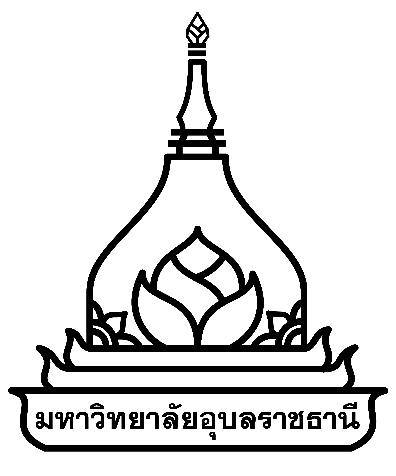 หลักสูตรดุษฎีบัณฑิตสาขาวิชา (หลักสูตรนานาชาติ)/(หลักสูตรภาษาอังกฤษ)  หลักสูตรใหม่/หลักสูตรปรับปรุง พ.ศ. คณะมหาวิทยาลัยอุบลราชธานีหลักสูตรนี้ได้รับการอนุมัติจากสภามหาวิทยาลัยอุบลราชธานีในการประชุมครั้งที่ เมื่อวันที่ รายละเอียดของหลักสูตร  
หลักสูตรดุษฎีบัณฑิตสาขาวิชา (หลักสูตรนานาชาติ)/(หลักสูตรภาษาอังกฤษ)  หลักสูตรใหม่/หลักสูตรปรับปรุง พ.ศ. คณะมหาวิทยาลัยอุบลราชธานีหลักสูตรนี้ได้รับการอนุมัติจากสภามหาวิทยาลัยอุบลราชธานีในการประชุมครั้งที่ เมื่อวันที่ (ศาสตราจารย์พิเศษจอมจิน  จันทรสกุล)นายกสภามหาวิทยาลัยอุบลราชธานีรายละเอียดของหลักสูตรหลักสูตรดุษฎีบัณฑิตสาขาวิชา(หลักสูตรนานาชาติ/หลักสูตรภาษาอังกฤษ)หลักสูตรใหม่/ปรับปรุง พ.ศ. ชื่อสถาบันอุดมศึกษา: มหาวิทยาลัยอุบลราชธานีคณะ/ภาควิชา:  หมวดที่ 1 ข้อมูลทั่วไปของหลักสูตร1.1 รหัสและชื่อหลักสูตร	  รหัสหลักสูตร:       ภาษาไทย: หลักสูตรดุษฎีบัณฑิต สาขาวิชา 	  ภาษาอังกฤษ: Master of  Program in 1.2 ชื่อปริญญาและสาขาวิชา	 ภาษาไทย	  ชื่อเต็ม:  ()	  ชื่อย่อ:  ()	 ภาษาอังกฤษ  ชื่อเต็ม:  ()  ชื่อย่อ:  ()1.3 วิชาเอก: ไม่มี 1.4 จำนวนหน่วยกิตที่เรียนตลอดหลักสูตร:  แผน 1.1	ไม่น้อยกว่า	48	หน่วยกิต แผน 1.2	ไม่น้อยกว่า	72	หน่วยกิต แผน 2.1	ไม่น้อยกว่า	48	หน่วยกิต แผน 2.2	ไม่น้อยกว่า	72	หน่วยกิต1.5 รูปแบบของหลักสูตร1.5.1 รูปแบบ: หลักสูตรระดับคุณวุฒิปริญญาเอก ตามกฎกระทรวงการอุดมศึกษา วิทยาศาสตร์ วิจัยและนวัตกรรม เรื่อง มาตรฐานคุณวุฒิระดับอุดมศึกษา พ.ศ. 2565 (หรือ มาตรฐานวิชาชีพ สาขาวิชา....ถ้ามี ให้ระบุ) และตามประกาศคณะกรรมการมาตรฐานการอุดมศึกษา เรื่อง เกณฑ์มาตรฐานหลักสูตรระดับบัณฑิตศึกษา พ.ศ. 25651.5.2 ภาษาที่ใช้ในการจัดการเรียนการสอน:  จัดการเรียนการสอนเป็นภาษาไทยและ/หรือภาษาอังกฤษ  จัดการเรียนการสอนเป็นภาษาต่างประเทศ จัดการเรียนการสอนเป็นภาษาไทยและภาษา1.5.3 การรับเข้าศึกษาในหลักสูตร:  รับเฉพาะนักศึกษาไทย รับเฉพาะนักศึกษาต่างชาติ รับทั้งนักศึกษาไทยและนักศึกษาต่างชาติที่สามารถสื่อสารภาษาไทยได้ รับทั้งนักศึกษาไทยและนักศึกษาต่างชาติที่สามารถสื่อสารภาษาอังกฤษได้1.5.4 ความร่วมมือผลิตบัณฑิตกับสถาบันอื่น:  หลักสูตรเฉพาะของมหาวิทยาลัยอุบลราชธานีที่จัดการเรียนการสอนโดยตรง มีความร่วมมือในการผลิตบัณฑิตกับ: รูปแบบความร่วมมือ 	 หลักสูตรแบบ Joint degree  หลักสูตรแบบ Double degree  ความร่วมมือทางวิชาการ1.5.5 การให้ปริญญาแก่ผู้สำเร็จการศึกษา:  ให้ปริญญาเพียงสาขาวิชาเดียว  ให้ปริญญาสองระดับ (หลักสูตรควบระดับปริญญาโทและปริญญาเอก)  อื่น ๆ ระบุ 1.6 สถานภาพของหลักสูตรและการพิจารณาอนุมัติ/เห็นชอบหลักสูตร1.6.1 รูปแบบหลักสูตร  เป็นหลักสูตรใหม่ พ.ศ.  เป็นหลักสูตรปรับปรุง พ.ศ.  หลักสูตรปรับปรุงแบบปกติ โดยปรับปรุงมาจากหลักสูตรสาขาวิชา หลักสูตรใหม่/หลักสูตรปรับปรุง พ.ศ.  หลักสูตรปรับปรุงแบบรวม โดยรวมหลักสูตรสาขาวิชาหลักสูตรใหม่/หลักสูตรปรับปรุง พ.ศ. และหลักสูตรสาขาวิชาหลักสูตรใหม่/หลักสูตรปรับปรุง พ.ศ.  หลักสูตรปรับปรุงแบบแยก โดยปรับปรุงหลักสูตรแบบแยก โดยแยกจากหลักสูตรสาขาวิชาหลักสูตรใหม่/หลักสูตรปรับปรุง พ.ศ.  หลักสูตรบูรณาการ หลักสูตรพหุวิทยาการ/หลักสูตรสหวิทยาการ ระหว่างสาขาวิชาและสาขาวิชา1.6.2 เวลาที่เริ่มใช้หลักสูตรนี้ ภาคการศึกษาปีการศึกษา  1.6.3 การพิจารณาหลักสูตรจากคณะกรรมการของมหาวิทยาลัยอุบลราชธานี1) คณะกรรมการประจำคณะ/วิทยาลัย    ครั้งที่ /เมื่อวันที่ 2) คณะกรรมการบริหารวิชาการมหาวิทยาลัยอุบลราชธานี     ครั้งที่ /เมื่อวันที่ 3) คณะกรรมการพิจารณากลั่นกรองหลักสูตรของสภามหาวิทยาลัยอุบลราชธานี      ครั้งที่ /เมื่อวันที่ 4) สภามหาวิทยาลัยอุบลราชธานีอนุมัติหลักสูตร    ครั้งที่ /เมื่อวันที่ 1.6.4 องค์กรวิชาชีพ รับรองหลักสูตร เมื่อวันที่ (ถ้ามี)1.7 การเผยแพร่หลักสูตร1.8 อาชีพที่สามารถประกอบอาชีพได้หลังสำเร็จการศึกษา1) 2) 3) 1.9 สถานที่จัดการเรียนการสอน  ในที่ตั้ง คณะ/วิทยาลัย มหาวิทยาลัยอุบลราชธานี อำเภอวารินชำราบ 
จังหวัดอุบลราชธานี นอกที่ตั้ง ระบุ 1.10 กระบวนการพัฒนา/ปรับปรุงหลักสูตรที่เน้นผลลัพธ์การเรียนรู้ 1.11 สถานการณ์หรือการพัฒนาที่จำเป็นที่นำมาพิจารณาในการพัฒนาหลักสูตร1.11.1 สถานการณ์ภายนอก 1.11.2 สถานการณ์ภายใน (เช่น พันธกิจ วิสัยทัศน์ ปรัชญาการศึกษา ฯลฯ)1.11.3 ความคาดหวังและความต้องการของผู้มีส่วนได้เสียหมวดที่ 2 ปรัชญา วัตถุประสงค์ และผลลัพธ์การเรียนรู้2.1 ปรัชญาของหลักสูตร มุ่งเน้นการผลิตดุษฎีบัณฑิตที่มี 2.2 วัตถุประสงค์ของหลักสูตร หลักสูตรนี้ผลิตบัณฑิตที่มีคุณลักษณะบัณฑิตที่พึงประสงค์ ดังนี้1) 2) 3) 4) 5) 2.3 ผลลัพธ์การเรียนรู้ระดับหลักสูตร ผลลัพธ์การเรียนรู้ระดับหลักสูตรและมาตรฐานวิชาชีพ สาขา/สาขาวิชา........………พ.ศ. ........ (กรณีมีสภาวิชาชีพ)PLO1 PLO2 PLO3 PLO.. PLO.. PLO.. PLO.. 2.4 ความสัมพันธ์ระหว่างผลลัพธ์การเรียนรู้ระดับหลักสูตรกับกฎกระทรวงการอุดมศึกษา วิทยาศาสตร์ วิจัยและนวัตกรรม เรื่อง มาตรฐานคุณวุฒิระดับอุดมศึกษา พ.ศ. 2565 2.5 ผลลัพธ์การเรียนรู้ระดับหลักสูตร กลยุทธ์การสอนที่ใช้พัฒนาผลลัพธ์การเรียนรู้
และกลยุทธ์การประเมินผลลัพธ์การเรียนรู้2.6 ผลลัพธ์การเรียนรู้ที่คาดหวังรายชั้นปี (Year Learning Outcomes, YLOs) แผน 1.1แผน 1.2แผน 2.1แผน 2.2หมวดที่ 3 โครงสร้างหลักสูตรและรายวิชา3.1 โครงสร้างหลักสูตร 3.1.1 จำนวนหน่วยกิตรวมตลอดหลักสูตร  แผน 1.1	   ไม่น้อยกว่า  48	หน่วยกิต แผน 1.2	   ไม่น้อยกว่า  72	หน่วยกิต แผน 2.1	   ไม่น้อยกว่า  48	หน่วยกิต แผน 2.2    ไม่น้อยกว่า  72	หน่วยกิต3.1.2 โครงสร้างหลักสูตร 3.2 รายวิชาตามโครงสร้างหลักสูตร3.2.1 รหัสรายวิชาในหลักสูตรรายวิชาในหลักสูตรกำหนดรหัสและจำนวนชั่วโมงของรายวิชาตามข้อบังคับมหาวิทยาลัยอุบลราชธานี ว่าด้วย การศึกษาระดับปริญญาบัณฑิตศึกษา พ.ศ. ........ ข้อ ...... ดังนี้1) รหัสรายวิชา ประกอบด้วยตัวเลขเจ็ดหลัก ดังนี้เลขหลักที่หนึ่งและสอง	หมายถึง	คณะ/หลักสูตรเลขหลักที่สามและสี่	หมายถึง	ภาควิชา/ภาคงานสอน/กลุ่มวิชา/สาขาวิชา เลขหลักที่ห้า	หมายถึง	ระดับของวิชาเลขหลักที่หก	หมายถึง	หมวดวิชา หรือกลุ่ม หรือลำดับที่ของรายวิชาเลขหลักที่เจ็ด	หมายถึง	ลำดับที่ของรายวิชา2) ความหมายของตัวเลข ดังนี้(ก) เลขหลักที่หนึ่งและสอง เป็นตัวเลขกำหนดรหัสประจำคณะ/หลักสูตร ดังนี้ 10	หมายถึง	รายวิชาศึกษาทั่วไป 11	หมายถึง	คณะวิทยาศาสตร์12	หมายถึง	คณะเกษตรศาสตร์13	หมายถึง	คณะวิศวกรรมศาสตร์14	หมายถึง	คณะศิลปศาสตร์15	หมายถึง	คณะเภสัชศาสตร์16	หมายถึง	หลักสูตรพิเศษ/ความร่วมมือ 17	หมายถึง	คณะบริหารศาสตร์18	หมายถึง	คณะพยาบาลศาสตร์19	หมายถึง	วิทยาลัยแพทยศาสตร์และการสาธารณสุข20	หมายถึง	คณะศิลปประยุกต์และสถาปัตยกรรมศาสตร์21	หมายถึง	คณะนิติศาสตร์22	หมายถึง	หลักสูตรสหสาขา/บูรณาการศาสตร์23	หมายถึง	คณะรัฐศาสตร์(ข) เลขหลักที่สามและสี่ เป็นตัวเลขแสดงภาควิชา/ภาคงานสอน/กลุ่มวิชา/สาขาวิชา 	หมายถึง	(ค) เลขหลักที่ห้า เป็นตัวเลขแสดงระดับของวิชาในหลักสูตร ดังนี้ 9	หมายถึง	วิชาในระดับปริญญาเอก(ง) เลขหลักที่หกและเจ็ด เป็นตัวเลขแสดงหมวดวิชา หรือกลุ่มวิชา หรือลำดับที่ของรายวิชาในคณะ/หลักสูตร 	หมายถึง	หรือ(ง) เลขหลักที่หก เป็นตัวเลขแสดงหมวดวิชา หรือกลุ่มวิชาในหลักสูตร 	หมายถึง	หมวดวิชาหรือกลุ่มวิชา(จ) เลขหลักที่เจ็ด เป็นตัวเลขแสดงลำดับที่ของรายวิชาในหลักสูตร 0-9	หมายถึง	ลำดับที่ของรายวิชา3.2.2 รายวิชาตามโครงสร้างหลักสูตรแผน 1.1	ไม่น้อยกว่า/จำนวน 48 หน่วยกิต1) หมวดวิทยานิพนธ์	จำนวน 48 หน่วยกิตXXXX 9XX วิทยานิพนธ์ (Thesis)	48 หน่วยกิตแผน 1.2	ไม่น้อยกว่า/จำนวน 72 หน่วยกิต1) หมวดวิทยานิพนธ์	จำนวน 72 หน่วยกิตXXXX 9XX วิทยานิพนธ์ (Thesis)	72 หน่วยกิตแผน 2.1	ไม่น้อยกว่า/จำนวน 48 หน่วยกิต1) หมวดวิชาเฉพาะ	ไม่น้อยกว่า 12 หน่วยกิตXXXX 9XX ชื่อวิชาภาษาไทย (ชื่อภาษาอังกฤษ)	X(X-X-X)XXXX 9XX ชื่อวิชาภาษาไทย (ชื่อภาษาอังกฤษ)	X(X-X-X)XXXX 9XX ชื่อวิชาภาษาไทย (ชื่อภาษาอังกฤษ)	X(X-X-X)2) หมวดวิทยานิพนธ์	จำนวน 36 หน่วยกิตXXXX 9XX วิทยานิพนธ์ (Thesis)	12 หน่วยกิตแผน 2.2	ไม่น้อยกว่า/จำนวน 72 หน่วยกิต1) หมวดวิชาเฉพาะ	ไม่น้อยกว่า 24 หน่วยกิตXXXX 9XX ชื่อวิชาภาษาไทย (ชื่อภาษาอังกฤษ)	X(X-X-X)XXXX 9XX ชื่อวิชาภาษาไทย (ชื่อภาษาอังกฤษ)	X(X-X-X)XXXX 9XX ชื่อวิชาภาษาไทย (ชื่อภาษาอังกฤษ)	X(X-X-X)2) หมวดวิทยานิพนธ์	จำนวน 48 หน่วยกิตXXXX 9XX วิทยานิพนธ์ (Thesis)	48 หน่วยกิต3.3 แผนการศึกษา 3.3.1 แผนการศึกษา แผน 1.1ชั้นปีที่  1  (First Year)ภาคการศึกษาต้น  (First Semester)ภาคการศึกษาปลาย  (Second Semester)ชั้นปีที่  2  (Second Year)ภาคการศึกษาต้น  (First Semester)ภาคการศึกษาปลาย  (Second Semester)หรือชั้นปีที่  3  (Third Year)ภาคการศึกษาต้น  (First Semester)ภาคการศึกษาปลาย  (Second Semester)3.2 แผนการศึกษา แผน 1.23.3 แผนการศึกษา แผน 2.13.4 แผนการศึกษา แผน 2.23.4 คำอธิบายรายวิชา (Course Description) // แผน 1.1	1) หมวดวิทยานิพนธ์XXXX XXX   ()	รายวิชาที่ต้องเรียนมาก่อน: XXXX XXX 
(ถ้าไม่มีให้ระบุ “ไม่มี”)รายวิชาที่ต้องเรียนควบคู่กัน: XXXX XXX 
(ถ้าไม่มีให้ระบุ “ไม่มี”)เงื่อนไขพิเศษ:  (ถ้าไม่มีให้ระบุ “ไม่มี”)แผน 1.21) หมวดวิชาเฉพาะXXXX XXX   ()	รายวิชาที่ต้องเรียนมาก่อน: XXXX XXX 
(ถ้าไม่มีให้ระบุ “ไม่มี”)รายวิชาที่ต้องเรียนควบคู่กัน: XXXX XXX 
(ถ้าไม่มีให้ระบุ “ไม่มี”)เงื่อนไขพิเศษ:  (ถ้าไม่มีให้ระบุ “ไม่มี”)XXXX XXX   ()	รายวิชาที่ต้องเรียนมาก่อน: XXXX XXX 
(ถ้าไม่มีให้ระบุ “ไม่มี”)รายวิชาที่ต้องเรียนควบคู่กัน: XXXX XXX 
(ถ้าไม่มีให้ระบุ “ไม่มี”)เงื่อนไขพิเศษ:  (ถ้าไม่มีให้ระบุ “ไม่มี”)2) หมวดวิทยานิพนธ์XXXX XXX   ()	รายวิชาที่ต้องเรียนมาก่อน: XXXX XXX 
(ถ้าไม่มีให้ระบุ “ไม่มี”)รายวิชาที่ต้องเรียนควบคู่กัน: XXXX XXX 
(ถ้าไม่มีให้ระบุ “ไม่มี”)เงื่อนไขพิเศษ:  (ถ้าไม่มีให้ระบุ “ไม่มี”)แผน 2.1	1) หมวดวิทยานิพนธ์XXXX XXX   ()	รายวิชาที่ต้องเรียนมาก่อน: XXXX XXX 
(ถ้าไม่มีให้ระบุ “ไม่มี”)รายวิชาที่ต้องเรียนควบคู่กัน: XXXX XXX 
(ถ้าไม่มีให้ระบุ “ไม่มี”)เงื่อนไขพิเศษ:  (ถ้าไม่มีให้ระบุ “ไม่มี”)แผน 2.21) หมวดวิชาเฉพาะXXXX XXX   ()	รายวิชาที่ต้องเรียนมาก่อน: XXXX XXX 
(ถ้าไม่มีให้ระบุ “ไม่มี”)รายวิชาที่ต้องเรียนควบคู่กัน: XXXX XXX 
(ถ้าไม่มีให้ระบุ “ไม่มี”)เงื่อนไขพิเศษ:  (ถ้าไม่มีให้ระบุ “ไม่มี”)XXXX XXX   ()	รายวิชาที่ต้องเรียนมาก่อน: XXXX XXX 
(ถ้าไม่มีให้ระบุ “ไม่มี”)รายวิชาที่ต้องเรียนควบคู่กัน: XXXX XXX 
(ถ้าไม่มีให้ระบุ “ไม่มี”)เงื่อนไขพิเศษ:  (ถ้าไม่มีให้ระบุ “ไม่มี”)คำอธิบายรายวิชาแสดงที่หน้า xx2) หมวดวิทยานิพนธ์XXXX XXX   ()	รายวิชาที่ต้องเรียนมาก่อน: XXXX XXX 
(ถ้าไม่มีให้ระบุ “ไม่มี”)รายวิชาที่ต้องเรียนควบคู่กัน: XXXX XXX 
(ถ้าไม่มีให้ระบุ “ไม่มี”)เงื่อนไขพิเศษ:  (ถ้าไม่มีให้ระบุ “ไม่มี”)หมวดที่ 4 การจัดกระบวนการเรียนรู้4.1 ระบบการจัดการศึกษา4.1.1 ระบบการจัดการศึกษา:  ระบบทวิภาค ภาคการศึกษาละ  สัปดาห์ (ต้องไม่น้อยกว่า 15 สัปดาห์/ภาคการศึกษา) ระบบการเรียนแบบโมดูล (Modular System) โดย 1 ปีการศึกษาแบ่งออกเป็น โมดูล รวม  โมดูลตลอดหลักสูตร ผสมผสานระหว่าง ระบบทวิภาค และแบบโมดูล  ระบบอื่น ๆ  และข้อกำหนดต่าง ๆ ให้เป็นไปตามข้อบังคับมหาวิทยาลัยอุบลราชธานี ว่าด้วย การศึกษาระดับบัณฑิตศึกษา พ.ศ. ........  4.1.2 การจัดการศึกษาภาคฤดูร้อน:  มีการจัดการเรียนการสอนภาคฤดูร้อน จำนวน สัปดาห์ (ไม่น้อยกว่า 8 สัปดาห์หรือเทียบเคียง) ในชั้นปีที่  ไม่มีภาคฤดูร้อน4.1.3 ระบบการจัดการศึกษาในหลักสูตรที่ใช้ในการเรียนการสอน มีดังนี้ แบบชั้นเรียน (In-class learning) อย่างน้อยร้อยละ  (การจัดการเรียนการสอนแบบชั้นเรียน ต้องไม่น้อยกว่าร้อยละ 50) แบบออนไลน์ผ่านระบบจัดการเรียนรู้ (Online Learning Management System: LMS) ไม่เกินร้อยละ  แบบผสมผสาน (Blended Learning) อย่างน้อยร้อยละ  อื่น ๆ (ระบุ) 4.1.4 การดำเนินการหลักสูตร: วัน - เวลาในการดำเนินการเรียนการสอนตามปฏิทินการศึกษาที่มหาวิทยาลัยกำหนด วัน-เวลาราชการและ/หรือนอกวัน - เวลาราชการภาคการศึกษาต้น ระหว่างเดือนมิถุนายน - ตุลาคม  ภาคการศึกษาปลาย ระหว่างเดือนพฤศจิกายน - มีนาคมภาคการศึกษาฤดูร้อน ระหว่างเดือนเมษายน - พฤษภาคม (ถ้ามี)4.1.5 การเทียบเคียงหน่วยกิตในระบบทวิภาค:  ไม่มี  มีการเทียบเคียงหน่วยกิตในระบบทวิภาค 4.2 ความสัมพันธ์กับหลักสูตรอื่นที่เปิดสอนในคณะ/ภาควิชาอื่นของมหาวิทยาลัย 4.2.1 หลักสูตรนี้มีรายวิชาที่กำหนดให้นักศึกษาในหลักสูตรอื่นเรียน: 4.2.2 นักศึกษาในหลักสูตรนี้ มีรายวิชาที่กำหนดให้นักศึกษาต้องเรียนในหลักสูตรหรือภาควิชาหรือคณะอื่น: 4.2.3 การบริหารจัดการ4.3 การเทียบโอนหน่วยกิต รายวิชา และการลงทะเบียนข้ามมหาวิทยาลัย เป็นไปตามเกณฑ์ที่กระทรวงการอุดมศึกษา วิทยาศาสตร์ วิจัยและนวัตกรรม และมหาวิทยาลัยกำหนด เช่น1) ประกาศคณะกรรมการมาตรฐานการอุดมศึกษา เรื่อง หลักเกณฑ์และวิธีการเทียบโอนหน่วยกิตและผลการเรียนในระดับอุดมศึกษา พ.ศ. 25652) ประกาศคณะกรรมการมาตรฐานการอุดมศึกษา เรื่อง แนวทางการดำเนินงานคลังหน่วยกิตระดับอุดมศึกษา พ.ศ. 25652) ข้อบังคับมหาวิทยาลัยอุบลราชธานี ว่าด้วย การศึกษาระดับบัณฑิตศึกษา พ.ศ. .......3) ข้อบังคับมหาวิทยาลัยอุบลราชธานี ว่าด้วย การศึกษาตลอดชีวิตสำหรับบุคคลภายนอก พ.ศ. .......4) ประกาศมหาวิทยาลัยอุบลราชธานี เรื่อง การเทียบความรู้และโอนผลการเรียนจากการศึกษาในระบบ การศึกษานอกระบบและการศึกษาตามอัธยาศัย พ.ศ. ........4.4 ข้อกำหนดเกี่ยวกับการทำงานวิจัย/การค้นคว้าอิสระ/วิทยานิพนธ์ 1) คำอธิบายโดยย่อ: หลักสูตรกำหนดให้นักศึกษาทำงานวิจัย/การค้นคว้าอิสระ/วิทยานิพนธ์ โดย2) ผลลัพธ์การเรียนรู้: (PLOs) ของการทำงานวิจัย/การค้นคว้าอิสระ/วิทยานิพนธ์PLO1 PLO2 PLO3 PLO.. PLO.. 3) ช่วงเวลา: ภาคการศึกษา ชั้นปีที่  เป็นต้นไป4) จำนวนหน่วยกิต: หน่วยกิต 5) การเตรียมการ: หลักสูตรกำหนดขั้นตอนที่เกี่ยวข้องกับการทำงานวิจัย/การค้นคว้าอิสระ/วิทยานิพนธ์ โดยมีรายละเอียดดังนี้ 6) กระบวนการประเมินผล: หลักสูตรกำหนดวิธีการประเมินผลการจัดการเรียนการสอนและผลลัพธ์การเรียนรู้ของงานวิจัย/การค้นคว้าอิสระ/วิทยานิพนธ์ โดยมีรายละเอียดดังนี้ 4.5 แผนที่แสดงการกระจายความรับผิดชอบผลลัพธ์การเรียนรู้ระดับหลักสูตร (PLOs) สู่รายวิชา (Curriculum Mapping) หมายเหตุ: ระบุระดับของ PLOs ตาม Bloom’s Taxonomy ดังนี้ C (creating) = ระดับการสร้างสรรค์		E (evaluating) = ระดับการประเมินผล 		An (analyzing) = ระดับการวิเคราะห์Ap (applying) = ระดับการประยุกต์ใช้ 	U (understanding) = ระดับความเข้าใจ 		R (remembering) = ระดับความรู้ความจำ สำหรับ Psychomotor Domain (Skill) ใช้สัญลักษณ์ S		Affective Domain (Attitude) ใช้สัญลักษณ์ At											หรือ Learning Taxonomy อื่น ๆ ตามที่หลักสูตรกำหนด	หมวดที่ 5 ความพร้อมในการบริหารและจัดการศึกษาของหลักสูตร5.1 งบประมาณตามแผนงบประมาณ: ใช้งบประมาณจาก ในคณะ มหาวิทยาลัยอุบลราชธานี 
(ไม่นำค่าสิ่งก่อสร้างมาคำนวณ) 5.1.1 งบประมาณรายรับ (หน่วย: บาท)5.1.2 งบประมาณรายจ่ายในหลักสูตร (หน่วย: บาท)5.1.3 ความคุ้มทุนและหรือคุ้มค่าของหลักสูตร 1) ความคุ้มทุนความคุ้มค่า (เฉลี่ย 5 ปี)รายรับเฉลี่ยต่อคนตลอดหลักสูตร	จำนวน   บาทค่าใช้จ่ายเฉลี่ยต่อคนตลอดหลักสูตร	จำนวน   บาทจำนวนนักศึกษาน้อยสุดที่คุ้มทุน	จำนวน   คนต่อปีจำนวนนักศึกษาตามแผนการรับ	จำนวน   คนต่อปี2) หลักสูตรที่ไม่คุ้มทุน แต่เกิดความคุ้มค่า  (อธิบายเหตุผล)5.2 อาจารย์ผู้รับผิดชอบหลักสูตร อาจารย์ประจำหลักสูตร อาจารย์ผู้สอนและอาจารย์พิเศษ5.2.1 อาจารย์ผู้รับผิดชอบหลักสูตร อาจารย์ประจำหลักสูตรและอาจารย์ผู้สอนรายละเอียดเพิ่มเติมตามประวัติและผลงานของอาจารย์ผู้รับผิดชอบหลักสูตร ในภาคผนวกที่ 5 หน้า – 5.2.2 อาจารย์ประจำหลักสูตรและอาจารย์ผู้สอนรายละเอียดเพิ่มเติมตามประวัติและผลงานของอาจารย์ประจำหลักสูตรและอาจารย์ผู้สอน ในภาคผนวกที่ 5 หน้า – 5.2.3 อาจารย์ผู้สอนรายละเอียดเพิ่มเติมตามประวัติและผลงานของอาจารย์ผู้สอน ในภาคผนวกที่ 5 หน้า – 5.2.4 อาจารย์พิเศษ5.3 สิ่งสนับสนุนการเรียนรู้(ข้อมูล ณ วันที่ )(ข้อมูล ณ วันที่ )หมวดที่ 6 ผู้เข้าศึกษา6.1 คุณสมบัติของผู้เข้าศึกษา: ตามระเบียบกระทรวงการอุดมศึกษา วิทยาศาสตร์ วิจัยและนวัตกรรม เรื่อง เกณฑ์มาตรฐานหลักสูตรระดับบัณฑิตศึกษา พ.ศ. 2565 กฎกระทรวงการอุดมศึกษา วิทยาศาสตร์ วิจัยและนวัตกรรม เรื่อง มาตรฐานคุณวุฒิระดับอุดมศึกษา พ.ศ. 2565 มาตรฐานคุณวุฒิระดับบัณฑิตศึกษา สาขาวิชาพ.ศ.  (ถ้ามี) และข้อบังคับมหาวิทยาลัยอุบลราชธานี 
ว่าด้วย การศึกษาระดับบัณฑิตศึกษา พ.ศ. .... หมวด ... ดังนี้1) เป็นผู้สำเร็จการศึกษาระดับปริญญาตรีหรือเทียบเท่า ที่มีผลการเรียนดีมาก หรือปริญญาโทหรือเทียบเท่า2) มีผลการสอบภาษาอังกฤษตามเกณฑ์ที่สภามหาวิทยาลัยกำหนด3) ไม่เป็นโรคหรือภาวะอันเป็นอุปสรรคในการศึกษา4) มีคุณสมบัติอื่นตามที่สภามหาวิทยาลัยกำหนด5) กรณีที่มีเกณฑ์คุณสมบัติเพิ่มเติม ต้องระบุให้ครบและชัดเจน 6.2 แผนการรับนักศึกษาและผู้สำเร็จการศึกษา ในระยะ 5 ปี ภาคปกติ ปีละ คน 6.3 ปัญหาของนักศึกษาแรกเข้า6.4 กลยุทธ์ในการดำเนินการแก้ไขปัญหา/ข้อจำกัดของนักศึกษา จากข้อ 6.3หมวดที่ 7 การประเมินผลการเรียน เกณฑ์การสำเร็จการศึกษาและการทวนสอบ7.1 กฎระเบียบหรือหลักเกณฑ์ในการให้ระดับคะแนน กฎระเบียบหรือหลักเกณฑ์ในการให้ระดับคะแนนของหลักสูตร เป็นไปตาม ข้อบังคับมหาวิทยาลัยอุบลราชธานี ว่าด้วย การจัดการศึกษาระดับบัณฑิตศึกษา พ.ศ. ....... หมวดที่ X และหมวดที่ X 
7.2 เกณฑ์การสำเร็จการศึกษาตามหลักสูตร เป็นไปตามประกาศคณะกรรมการมาตรฐานการอุดมศึกษา เรื่อง เกณฑ์มาตรฐานหลักสูตรระดับบัณฑิตศึกษา พ.ศ. 2565 ข้อ 13 และข้อบังคับมหาวิทยาลัยอุบลราชธานี ว่าด้วย การศึกษาระดับบัณฑิตศึกษา พ.ศ. ........ หมวดที่ ...... ข้อ ......... ดังนี้แผน 1 สอบผ่านการสอบวัดคุณสมบัติเพื่อเป็นผู้มีสิทธิ์ขอทำวิทยานิพนธ์ เสนอวิทยานิพนธ์ และสอบผ่านการสอบปากเปล่าขั้นสุดท้ายจนบรรลุผลลัพธ์การเรียนรู้ตามมาตรฐานคุณวุฒิระดับบัณฑิตศึกษา สำหรับการสอบปากเปล่าให้ดำเนินการโดยคณะกรรมการสอบวิทยานิพนธ์ที่สถาบันอุดมศึกษาแต่งตั้งตามข้อ 9.4.4 ตามตามประกาศคณะกรรมการมาตรฐานการอุดมศึกษา เรื่อง เกณฑ์มาตรฐานหลักสูตรระดับบัณฑิตศึกษา พ.ศ. 2565 ซึ่งจะต้องประกอบด้วยผู้ทรงคุณวุฒิจากภายในและภายนอกสถาบันอุดมศึกษา และต้องเป็นระบบเปิดให้ผู้สนใจเข้ารับฟังได้ เกณฑ์การวัดผลสัมฤทธิ์ในการสอบประกอบด้วย องค์ความรู้ใหม่ซึ่งพิจารณาจากข้อความแห่งการริเริ่ม และความรู้ความเข้าใจในวิทยานิพนธ์ของนักศึกษาสำหรับผลงานวิทยานิพนธ์หรือส่วนหนึ่งของวิทยานิพนธ์ได้รับการตีพิมพ์เผยแพร่หรืออย่างน้อยได้รับการยอมรับให้ตีพิมพ์ในวารสารระดับนานาชาติที่มีคุณภาพตามประกาศที่คณะกรรมการกำหนด อย่างน้อย 2 เรื่อง หรือผลงานวิทยานิพนธ์หรือส่วนหนึ่งของวิทยานิพนธ์ได้รับการตีพิมพ์เผยแพร่หรืออย่างน้อยได้รับการยอมรับให้ตีพิมพ์เผยแพร่ในวารสารระดับนานาชาติที่มีคุณภาพตามประกาศที่คณะกรรมการกำหนด อย่างน้อย 1 เรื่อง และเป็นผลงานนวัตกรรม หรือผลงานสร้างสรรค์ที่สามารถนำไปใช้ประโยชน์ในเชิงพาณิชย์ เชิงสังคมและเศรษฐกิจ อย่างน้อย 1 เรื่อง หรือได้รับสิทธิบัตร อย่างน้อย 1 สิทธิบัตรกรณีผลงานนวัตกรรม หรือผลงานสร้างสรรค์ วิทยานิพนธ์ต้องได้รับการประเมินจากคณะกรรมการผู้ทรงคุณวุฒิภายนอกในสาขาเดียวกันหรือเกี่ยวข้อง อย่างน้อย 3 คน ที่เป็นผู้มีความรู้ความเชี่ยวชาญและประสบการณ์สูงเป็นที่ยอมรับ โดยได้รับความเห็นชอบจากสภาสถาบันอุดมศึกษาสำหรับนักศึกษาระดับปริญญาเอกกลุ่มสาขาวิชาสังคมศาสตร์และมนุษยศาสตร์อาจเผยแพร่ในวาระระดับชาติที่มีคุณภาพตามที่คณะกรรมการกำหนดแผน 2 ศึกษารายวิชาครบถ้วนตามที่กำหนดในหลักสูตร โดยจะต้องได้ระดับคะแนนเฉลี่ยไม่ต่ำกว่า 3.00 จากระบบ 4 ระดับคะแนนหรือเทียบเท่า สอบผ่านการสอบวัดคุณสมบัติเพื่อเป็นผู้มีสิทธิ์ขอทำวิทยานิพนธ์ เสนอวิทยานิพนธ์ และสอบผ่านการสอบปากเปล่าขั้นสุดท้ายจนบรรลุผลลัพธ์การเรียนรู้ตามมาตรฐานคุณวุฒิระดับบัณฑิตศึกษา สำหรับการสอบปากเปล่าให้ดำเนินการโดยคณะกรรมการสอบวิทยานิพนธ์ที่สถาบันอุดมศึกษาแต่งตั้งตามข้อ 9.4.4 ตามตามประกาศคณะกรรมการมาตรฐานการอุดมศึกษา เรื่อง เกณฑ์มาตรฐานหลักสูตรระดับบัณฑิตศึกษา พ.ศ. 2565 ซึ่งจะต้องประกอบด้วยผู้ทรงคุณวุฒิจากภายในและภายนอกสถาบันอุดมศึกษา และต้องเป็นระบบเปิดให้ผู้สนใจเข้ารับฟังได้ เกณฑ์การวัดผลสัมฤทธิ์ในการสอบประกอบด้วย องค์ความรู้ใหม่ซึ่งพิจารณาจากข้อความแห่งการริเริ่ม และความรู้ความเข้าใจในวิทยานิพนธ์ของนักศึกษาสำหรับผลงานวิทยานิพนธ์หรือส่วนหนึ่งของวิทยานิพนธ์ได้รับการตีพิมพ์เผยแพร่ หรืออย่างน้อยได้รับการยอมรับให้ตีพิมพ์ในวารสารระดับนานาชาติที่มีคุณภาพตามประกาศที่คณะกรรมการกำหนด หรือได้รับสิทธิบัตร หรือเป็นผลงานนวัตกรรม หรือผลงานสร้างสรรค์ที่สามารถนำไปใช้ประโยชน์ในเชิงพาณิชย์ เชิงสังคมและเศรษฐกิจกรณีผลงานนวัตกรรม หรือผลงานสร้างสรรค์ วิทยานิพนธ์ต้องได้รับการประเมินจากคณะกรรมการผู้ทรงคุณวุฒิภายนอกในสาขาเดียวกันหรือเกี่ยวข้อง อย่างน้อย 3 คน ที่เป็นผู้มีความรู้ความเชี่ยวชาญและประสบการณ์สูงเป็นที่ยอมรับ โดยได้รับความเห็นชอบจากสภาสถาบันอุดมศึกษาสำหรับนักศึกษาระดับปริญญาเอกกลุ่มสาขาวิชาสังคมศาสตร์และมนุษยศาสตร์อาจเผยแพร่ในวาระระดับชาติที่มีคุณภาพตามที่คณะกรรมการกำหนด7.3 การอุทธรณ์ของนักศึกษาคณะมีระบบอุทรณ์ร้องทุกข์ของนักศึกษาและจัดการข้อร้องเรียนของนักศึกษาและสำรวจความพึงพอใจต่อการประเมินและระบบอุทรณ์ร้องทุกข์ของนักศึกษาและจัดการข้อร้องเรียน 
ตามประกาศมหาวิทยาลัยอุบลราชธานี เรื่อง การอุทธรณ์และการพิจารณาอุทธรณ์ด้านวิชาการของนักศึกษา พ.ศ. 25557.4 การทวนสอบผลสัมฤทธิ์ผลลัพธ์การเรียนรู้ของนักศึกษาคณะกรรมการทวนสอบผลสัมฤทธิ์ผลลัพธ์การเรียนรู้ของนักศึกษา โดยมีวัตถุประสงค์เพื่อปรับปรุงกระบวนการจัดการเรียนการสอนระดับรายวิชา และทราบผลลัพธ์การเรียนรู้ระดับหลักสูตร ดังนั้นคณะกรรมการทวนสอบฯ จึงดำเนินการทวนสอบผลลัพธ์การเรียนรู้ของนักศึกษาที่กำลังศึกษา และหลังจากนักศึกษาสำเร็จการศึกษา โดยมีรายละเอียดดังนี้7.4.1 การทวนสอบผลสัมฤทธิ์ผลลัพธ์การเรียนรู้ขณะนักศึกษากำลังศึกษา1) การทวนสอบระดับรายวิชา2) การทวนสอบในระดับหลักสูตร 3) การประเมินสมรรถนะชั้นปี อาจารย์ผู้รับผิดชอบหลักสูตรระบุกระบวนการประเมินสมรรถนะชั้นปีของนักศึกษา 7.4.2 การทวนสอบมาตรฐานผลลัพธ์การเรียนรู้หลังจากนักศึกษาสำเร็จการศึกษา1) ประเมินจากนักศึกษาสำเร็จการศึกษาอาจารย์ผู้รับผิดชอบหลักสูตรกำหนดกระบวนการประเมินผลลัพธ์การเรียนรู้ของบัณฑิต จากแบบสอบถามและการสัมภาษณ์ผลของการประกอบอาชีพของบัณฑิตและนำข้อมูลที่ได้มาวิเคราะห์ เพื่อไปใช้ในการปรับปรุงกระบวนการสำหรับการเรียนการสอนและรายละเอียดของหลักสูตร (โดยมีสาระดังนี้ 1) มีคณะกรรมการประเมินฯ 2) มีแผน ปฏิทิน เกณฑ์และขั้นตอนวิธีการประเมินฯ 3) บัณฑิตดำเนินการประเมินฯ 4) จัดทำรายงานผลการประเมินฯ เพื่อเสนอต่อคณะกรรมการประจำคณะและมหาวิทยาลัยเพื่อทราบ 5) นำผลการประเมินฯ ไปพัฒนาปรับปรุงการจัดการเรียนการสอนและรายละเอียดของหลักสูตรต่อไป)2) ประเมินจากผู้ใช้บัณฑิตอาจารย์ผู้รับผิดชอบหลักสูตรกำหนดกระบวนการประเมินสมรรถนะของบัณฑิตโดยผู้ใช้บัณฑิตจากแบบสอบถามและการสัมภาษณ์และนำข้อมูลที่ได้มาวิเคราะห์ เพื่อไปใช้ในการปรับปรุงกระบวนการสำหรับการเรียนการสอนและรายละเอียดของหลักสูตร (โดยมีสาระดังนี้ 1) มีคณะกรรมการประเมินฯ 2) มีแผน ปฏิทิน เกณฑ์และขั้นตอนวิธีการประเมินฯ 3) ผู้ใช้บัณฑิตดำเนินการประเมินฯ 4) จัดทำรายงานผลการประเมินฯ เพื่อเสนอต่อคณะกรรมการประจำคณะและมหาวิทยาลัยเพื่อทราบ 5) นำผลการประเมินฯ ไปพัฒนาปรับปรุงการจัดการเรียนการสอนและรายละเอียดของหลักสูตรต่อไป)หมวดที่ 8 การประกันคุณภาพหลักสูตรหลักสูตรมีการดำเนินการตามหลักเกณฑ์ กระบวนการ ขั้นตอนที่คณะกรรมการมาตรฐานการอุดมศึกษา กระทรวงการอุดมศึกษา วิทยาศาสตร์ วิจัยและนวัตกรรม และมหาวิทยาลัยกำหนดและมีการประกันคุณภาพการศึกษาโดยใช้ระบบประกันคุณภาพการศึกษาระดับหลักสูตรตามเกณฑ์มาตรฐาน AUN-QA  WFME TABEE AACSB หรืออื่น ๆ ตามที่สภามหาวิทยาลัยเห็นชอบสำหรับรายละเอียดในการควบคุม กำกับ ติดตาม เพื่อรองรับการตรวจประกันคุณภาพการศึกษาระดับหลักสูตรตามเกณฑ์มาตรฐาน มีดังนี้8.1 ผลลัพธ์การเรียนรู้ที่คาดหวัง 1) อาจารย์ผู้รับผิดชอบหลักสูตรเขียนอธิบายการได้มาซึ่งผลลัพธ์การเรียนรู้ที่คาดหวัง (ELOs) ตามกระบวนการการจัดการศึกษาที่มุ่งผลลัพธ์ OBE (กำหนดผลลัพธ์การเรียนรู้ระดับหลักสูตร (Program Learning Outcome: PLOs) โดยครอบคลุมตามความต้องการที่กำหนดไว้ใน ELOs มีทักษะทั่วไป (Generic Outcome) และทักษะเฉพาะ (Specific Outcome) และกำหนดระดับผลลัพธ์การเรียนรู้ของแต่ละ PLOs ในแต่ละชั้นปี กำหนดผลลัพธ์การเรียนรู้ระดับรายวิชา (Course Learning Outcome: CLOs) โดยทุกรายวิชาในหลักสูตรต้องออกแบบมาให้ตอบสนองต่อผลการเรียนรู้ที่คาดหวัง และต้องสอดคล้องกับผลการเรียนรู้ที่คาดหวังของหลักสูตร) และการประเมินผลลัพธ์การเรียนรู้ของแต่ละ PLOs ซึ่งทำการประเมินเป็นรายปีเมื่อสิ้นปีการศึกษา (Yearly Learning Outcome: YLOs)2) อาจารย์ผู้รับผิดชอบหลักสูตรควบคุมกำกับการบริหารจัดการให้เป็นไป ตามกฎกระทรวงการอุดมศึกษา วิทยาศาสตร์ วิจัยและนวัตกรรม เรื่อง มาตรฐานคุณวุฒิระดับอุดมศึกษา พ.ศ. 2565 ประกาศคณะกรรมการมาตรฐานการอุดมศึกษา เรื่อง เกณฑ์มาตรฐานหลักสูตรระดับบัณฑิตศึกษา 
พ.ศ. 2565 และกฎระเบียบทางวิชาการวิชาชีพที่เกี่ยวข้อง3) อาจารย์ผู้รับผิดชอบหลักสูตรควบคุมกำกับ ดูแล วางแผนการจัดการเรียนการสอนร่วมกับอาจารย์ผู้รับผิดชอบรายวิชาและอาจารย์ผู้สอนจัดทำรายละเอียดของรายวิชา ติดตามประเมินผลการสอนและจัดทำรายงานผลการดำเนินงานของรายวิชา 4) อาจารย์ผู้รับผิดชอบหลักสูตรจัดเตรียมข้อมูลเพื่อทวนสอบผลสัมฤทธิ์ฯ และนำผลการทวนสอบมาพัฒนาการจัดการเรียนการสอนให้เป็นไปอย่างมีคุณภาพ 5) คณะแต่งตั้งคณะกรรมการวิพากษ์หลักสูตร ซึ่งอย่างน้อยต้องประกอบด้วย ผู้ทรงคุณวุฒิภายในและภายนอก ศิษย์เก่า ผู้แทนจากผู้ใช้บัณฑิตจากภาครัฐหรือเอกชนหรือภาคประชาชน เพื่อทำหน้าที่ .......8.2 โครงสร้างหลักสูตร 1) อาจารย์ผู้รับผิดชอบหลักสูตรจัดทำข้อกำหนดของหลักสูตร (Terms of Curriculum) ซึ่งมีผลลัพธ์การเรียนรู้ครอบคลุมด้านความรู้ ทักษะ จริยธรรมและลักษณะบุคคล และโครงสร้างหลักสูตรมีความยืดหยุ่นเพื่อให้ผู้เรียนสามารถเลือกเรียนในสาขาเฉพาะทาง 2) อาจารย์ผู้รับผิดชอบหลักสูตรกำกับให้อาจารย์ผู้รับผิดชอบรายวิชาจัดทำรายละเอียดของรายวิชาที่แสดงถึงผลลัพธ์การเรียนรู้ที่คาดหวังและมีเนื้อหาที่ทันสมัย กำหนดวิธีการวัดและประเมินผลลัพธ์การเรียนรู้ของผู้เรียนที่แสดงถึงการบรรลุผลโดยผู้มีส่วนได้ส่วนเสียภายนอก (External Stakehoders) รวมไปถึงความสัมพันธ์ของหลักสูตรและองค์ประกอบในการเรียน 3) มีการเผยแพร่ข้อกำหนดของหลักสูตรและรายละเอียดของรายวิชา รวมถึงข้อมูลต่าง ๆ ที่เกี่ยวข้องกับหลักสูตรเพื่อให้ผู้มีส่วนได้ส่วนเสียได้รับรู้ ซึ่งอาจอยู่ในรูปของเว็บไซต์ สื่ออิเล็กทรอนิกส์ที่สามารถสืบค้นได้ตลอด 4) อาจารย์ผู้รับผิดชอบหลักสูตรทบทวนการจัดการศึกษาและพัฒนาหลักสูตรอย่างต่อเนื่องเพื่อให้แน่ใจว่าหลักสูตรมีความสอดคล้องกับความต้องการของผู้ใช้บัณฑิตและความต้องการของประเทศ รวมทั้งมีความทันสมัยอยู่ตลอดเวลา5) อาจารย์ผู้รับผิดชอบหลักสูตรกำหนดคู่เทียบ (Benchmarking) และมีการวิเคราะห์ผลการดำเนินงานหลักสูตร เปรียบเทียบกับคู่เทียบเพื่อนำผลไปพัฒนาปรับปรุงหลักสูตรและบริหารจัดการหลักสูตรต่อไป8.3 การเรียนการสอน1) อาจารย์ผู้รับผิดชอบหลักสูตรนำปรัชญาการศึกษาของมหาวิทยาลัยมาวางระบบการจัดการเรียนและการสอนที่เน้นผู้เรียนเป็นศูนย์กลางโดยผู้เรียนมีส่วนร่วมในการออกแบบการจัดการเรียนการสอน เพื่อพัฒนาชุมชนและสังคม ตลอดจนพัฒนาคุณภาพชีวิตตามแนวทางการพัฒนาที่ยั่งยืน (SDG) เป็นที่ยอมรับในแวดวงวิชาการระดับชาติและนานาชาติ2) ทุกรายวิชามีการจัดการเรียนการสอนที่เน้นกิจกรรมแบบ Active Learning โดยผู้เรียนเป็นศูนย์กลาง เพื่อมุ่งเน้นให้ผู้เรียนใฝ่รู้ใฝ่เรียน (Lifelong Learning) มีทักษะด้านวิชาชีพและวิชาการที่เน้นใช้เทคโนโลยีและนวัตกรรม (Technology and Innovation) มีทักษะการคิดสร้างสรรค์ (Creative) ทักษะใหม่ ๆ (New Skills) และปลูกฝังความเป็นผู้ประกอบการ (Entrepreneurship) 8.4 การประเมินผู้เรียน 1) อาจารย์ผู้รับผิดชอบหลักสูตรกำหนดวิธีการวัดและประเมินผลลัพธ์การเรียนรู้ระดับรายวิชา (Course Learning Outcome: CLOs) ผลลัพธ์การเรียนรู้ในแต่ละปีการศึกษา (Yearly Learning Outcomes, YLOs) และผลลัพธ์การเรียนรู้ระดับหลักสูตร (Program Learning Outcome: PLOs) 
ที่หลากหลายและมีมาตรฐาน เพื่อให้การจัดการเรียนการสอนบรรลุตามข้อกำหนดของหลักสูตร (Terms of Curriculum) 2) อาจารย์ผู้สอนและผู้เรียนร่วมกำหนดหลักเกณฑ์ เงื่อนไข วิธีการวัดและประเมินผลการเรียน
ของแต่ละรายวิชารวมทั้งเผยแพร่วิธีการวัด ประเมินผล และขั้นตอนการอุทธรณ์ผลการประเมินเพื่อให้ผู้เรียนรับทราบและให้การจัดการเรียนการสอนบรรลุตามผลลัพธ์การเรียนรู้ระดับรายวิชา (Course Learning Outcome: CLOs)3) อาจารย์ผู้รับผิดชอบหลักสูตรและอาจารย์ที่ปรึกษาติดตามความก้าวหน้าทางการศึกษาของผู้เรียนรายบุคคลเพื่อวางแผนการศึกษาของผู้เรียนให้สำเร็จการศึกษาตามระยะเวลา 4) อาจารย์ผู้สอนต้องแสดงผลการประเมินภายหลังการวัดผลแต่ละครั้ง เพื่อให้ผู้เรียนได้รับรู้และแสดงความเห็นกลับตามหลักเกณฑ์และช่องทางที่มหาวิทยาลัยกำหนด5) อาจารย์ผู้รับผิดชอบหลักสูตรวิเคราะห์ ทบทวน เพื่อพัฒนาวิธีการวัดและประเมินผล การวางแผนการจัดการเรียนการสอนและผลลัพธ์การเรียนรู้ให้ตรงตามความต้องการของ Stakehoders โดยกำหนดอย่างน้อยปีละ 1 ครั้ง 8.5 อาจารย์ 1) อาจารย์ผู้รับผิดชอบหลักสูตรอธิบายแผนพัฒนาบุคลาการสายวิชาการของหลักสูตรโดยคำนึงถึงคุณภาพและจำนวนให้มีเพียงพอกับการจัดการเรียนการสอน วิจัยและบริการวิชาการที่เกี่ยวข้องกับหลักสูตร2) อาจารย์ผู้รับผิดชอบหลักสูตรกำกับ ติดตาม และประเมินผลการดำเนินงานของอาจารย์ตามภาระงานที่ได้รับมอบหมาย (Staff Workload) ทุกรายวิชาในหลักสูตร (รวมศึกษาทั่วไป พื้นฐานวิชาชีพ) เพื่อพัฒนาและยกระดับคุณภาพการศึกษา การวิจัยและการบริการวิชาการ ตลอดจนการยกย่องและให้รางวัล3) อาจารย์ผู้รับผิดชอบหลักสูตรกำหนดและประเมินระดับสมรรถนะอาจารย์ในหลักสูตร (คุณภาพ ประสบการณ์และความถนัด) เพื่อมอบหมายภาระงานให้สอดคล้องกับสมรรถนะ ประสบการณ์และความถนัดของอาจารย์4) อาจารย์ผู้รับผิดชอบหลักสูตรวิเคราะห์ กำหนดและวางแผนการอบรมและพัฒนาด้านวิชาการ วิชาชีพตามความต้องการของอาจารย์อย่างเป็นระบบ8.6 การส่งเสริมสนับสนุนผู้เรียน 1) อาจารย์ผู้รับผิดชอบหลักสูตรกำหนดแผนการรับเข้าศึกษา เกณฑ์การรับสมัครและวิธีการคัดเลือกรับเข้าศึกษา โดยประชาสัมพันธ์ผ่านสื่ออิเล็กทรอนิกส์และช่องทางต่าง ๆ ที่ชัดเจนและเป็นปัจจุบัน2) อาจารย์ผู้รับผิดชอบหลักสูตรจัดทำแผนระยะสั้นและระยะยาวเกี่ยวกับสิ่งสนับสนุนการจัดการเรียนการสอนและสวัสดิการ ที่ทำให้การเรียนการสอน วิจัยและบริการวิชาการแก่ชุมชนมีคุณภาพและเพียงพอ3) อาจารย์ผู้รับผิดชอบหลักสูตรมีระบบติดตามความก้าวหน้าของผู้เรียน ผลการเรียนตามโครงสร้างหลักสูตร สมรรถนะผู้เรียน ภาระการเรียน รวมทั้งมีการให้ข้อมูลป้อนกลับและข้อเสนอแนะแก่ผู้เรียน4) อาจารย์ผู้รับผิดชอบหลักสูตรกำหนดกิจกรรมเสริมหลักสูตร (Co-curriculum activity) สำหรับผู้เรียนทุกคนเพื่อพัฒนา Soft skills และกิจกรรมเสริมหลักสูตรพิเศษ (Extra curriculum activity) เพื่อเตรียมความพร้อมในการทำงาน เช่น บุคลิกภาพ เตรียมตัวสมัครงาน ทักษะการสื่อสาร เป็นต้น5) อาจารย์ผู้รับผิดชอบหลักสูตรมีระบบและกลไกการประเมินระดับสมรรถนะของบุคลากรสายสนับสนุนด้านการให้บริการตามความต้องการของผู้เรียน เพื่อเพิ่มประสิทธิภาพและความพึงพอใจการให้บริการที่ตรงตามความต้องการของผู้เรียน6) อาจารย์ผู้รับผิดชอบหลักสูตรกำกับ ติดตาม และประเมินผลการให้บริการต่อนักศึกษาของบุคลากรสายสนับสนุนตามภาระงานที่ได้รับมอบหมาย (Support Staff Workload) เพื่อพัฒนาและยกระดับการให้บริการ7) อาจารย์ผู้รับผิดชอบหลักสูตรมีการประเมินและวิเคราะห์ผลการให้บริการของนักศึกษาเปรียบเทียบกับคู่เทียบเพื่อนำผลมาพัฒนาและยกระดับการให้บริการของนักศึกษาอย่างต่อเนื่อง8.7 สิ่งสนับสนุนการเรียนรู้ 1) อาจารย์ผู้รับผิดชอบหลักสูตร สำรวจความต้องการและจัดเตรียมห้องปฏิบัติการ เครื่องมือและอุปกรณ์ ที่เกี่ยวข้องกับการเรียนการสอนให้เพียงพอ ทันสมัย พร้อมใช้งานและมีประสิทธิภาพ รวมทั้งจัดเตรียมทรัพยากรการเรียนรู้ที่อยู่ในรูปดิจิทัลสำหรับการเรียนการสอนของหลักสูตร เช่น ห้องสมุดดิจิทัล หนังสืออิเล็กทรอนิกส์ (E-books) สื่อการเรียนการสอน สื่ออิเล็กทรอนิกส์ ฐานข้อมูลสำเร็จรูป วีดิทัศน์ วิดีโอ เทคโนโลยีที่เกี่ยวข้องกับสารสนเทศและการสื่อสาร2) อาจารย์ผู้รับผิดชอบหลักสูตรใช้ระบบเทคโนโลยีสารสนเทศสำหรับการจัดการเรียนการสอนตามความต้องการของบุคลากรและผู้เรียน เช่น ระบบ TQF ระบบการรับเข้าศึกษา ระบบบริการการศึกษา (REG) ระบบ UBU LMS ระบบการกู้ยืมเพื่อการศึกษา เป็นต้น รวมทั้งระบบโครงสร้างเครือข่ายและคอมพิวเตอร์ที่มีความสามารถในการประมวลผลสูง สำหรับการจัดการเรียนการสอน วิจัย บริการวิชาการและบริหารหลักสูตร3) อาจารย์ผู้รับผิดชอบหลักสูตรกำหนดและดำเนินการตามมาตรฐานด้านสิ่งแวดล้อม สุขภาพและความปลอดภัย รวมถึงการเข้าถึงสำหรับผู้ที่มีความต้องการพิเศษ4) อาจารย์ผู้รับผิดชอบหลักสูตรเตรียมสภาพแวดล้อมทางกายภาพ สังคมและจิตใจ สำหรับการจัดการศึกษา วิจัยและคุณภาพชีวิต5) อาจารย์ผู้รับผิดชอบหลักสูตรประเมินสิ่งสนับสนุนการเรียนรู้เพื่อพัฒนาและยกระดับการศึกษา และรายงานผลการประเมินต่อคณะกรรมการประจำคณะและมหาวิทยาลัย8.8 ผลผลิตและผลลัพธ์ 1) อาจารย์ผู้รับผิดชอบหลักสูตรมีการประเมินคุณภาพบัณฑิตตามกรอบมาตรฐานคุณวุฒิระดับอุดมศึกษาแห่งชาติ (TQF) และผลลัพธ์การเรียนรู้ของหลักสูตร (PLOs) ประเมินสมรรถนชั้นปี (YLOs) ให้ครอบคลุมผลการเรียนรู้ ที่เทียบเคียงอย่างน้อย 4 ด้าน ได้แก่ (1) ความรู้ (Knowledge) (2) ทักษะ (Skills) (3) จริยธรรม (Ethic) (4) ลักษณะบุคคล (Character) ตามความต้องการของผู้มีส่วนได้ส่วนเสีย (stakeholders)2) อาจารย์ผู้รับผิดชอบหลักสูตรวิเคราะห์อัตราการคงอยู่ อัตราการสำเร็จการศึกษา อัตราการตกออก ระยะเวลาโดยเฉลี่ยในการเรียนสำเร็จการศึกษา ภาวะการมีงานทำ การศึกษาต่อ ฯลฯ เปรียบเทียบกับคู่เทียบเพื่อพัฒนาปรับปรุงการบริหารจัดการหลักสูตร 3) อาจารย์ผู้รับผิดชอบหลักสูตรวิเคราะห์ผลงานวิจัย/วิชาการและผลงานสร้างสรรค์ของอาจารย์และนักศึกษา เปรียบเทียบกับคู่เทียบเพื่อพัฒนาการบริหารอาจารย์และพัฒนานักศึกษา4) อาจารย์ผู้รับผิดชอบหลักสูตรสำรวจระดับความพึงพอใจของบุคลากร นักศึกษา ศิษย์เก่า ผู้ใช้บัณฑิต ผู้มีส่วนได้ส่วนเสีย ฯลฯ ต่อคุณภาพของหลักสูตรและบัณฑิต เปรียบเทียบกับคู่เทียบเพื่อพัฒนาปรับปรุงการบริหารจัดการหลักสูตร8.9 ตัวบ่งชี้ผลการดำเนินงานตามมาตรฐานคุณวุฒิระดับอุดมศึกษา ตัวบ่งชี้ผลการดำเนินงานที่ใช้ในการติดตาม ประเมินและรายงานคุณภาพของหลักสูตรประจำปีตามตัวบ่งชี้ตามกฎกระทรวงการอุดมศึกษา วิทยาศาสตร์ วิจัยและนวัตกรรม เรื่อง มาตรฐานคุณวุฒิระดับอุดมศึกษา พ.ศ. 2565 หรือตัวบ่งชี้ที่หลักสูตรพัฒนาขึ้นเองโดยครอบคลุมหมวดที่ 1-หมวดที่ 8 
มีตัวบ่งชี้หลัก จำนวน 16 ตัวบ่งชี้ และตัวบ่งชี้เพิ่มเติม (ถ้ามี) จำนวน  ตัวบ่งชี้ เช่น ตัวบ่งชี้ในมาตรฐานคุณวุฒิระดับปริญญาตรีสาขา/สาขาวิชา...จำนวน..ตัวบ่งชี้/ตัวบ่งชี้ที่หลักสูตรพัฒนาขึ้นเองโดยครอบคลุมหมวด 1-หมวด 8.......ตัวบ่งชี้ รวมจำนวนตัวบ่งชี้ทั้งหมด  ตัวบ่งชี้ ดังนี้เกณฑ์การประเมินตัวบ่งชี้ผลการดำเนินงานตามมาตรฐานคุณวุฒิระดับอุดมศึกษา ต้องมีผลการดำเนินการบรรลุตามเป้าหมายตัวบ่งชี้ข้อ 1.1-1.5 และอย่างน้อยร้อยละ 80 ของตัวบ่งชี้ผลการดำเนินงานที่ระบุไว้ในแต่ละปี อยู่ในเกณฑ์ดีต่อเนื่อง 2 ปีการศึกษาหมวด 9 ระบบและกลไกในการพัฒนาหลักสูตร9.1 การเตรียมการสำหรับอาจารย์ใหม่หรือการรับอาจารย์ผู้รับผิดชอบหลักสูตรใหม่9.1.1 การเตรียมการในระดับมหาวิทยาลัย 1) กรณีรับอาจารย์ใหม่: 2) กรณีอาจารย์ผู้รับผิดชอบหลักสูตรใหม่: 9.1.2 การเตรียมการในระดับคณะ9.2 การพัฒนาความรู้และทักษะให้แก่อาจารย์ 9.2.1 การพัฒนาทักษะการจัดการเรียนการสอน การวัดและการประเมินผล9.2.2 การพัฒนาวิชาการและวิชาชีพด้านอื่น ๆ9.3 แผนพัฒนาปรับปรุง: ระยะเวลา พ.ศ.  ถึง พ.ศ. 9.4 การประเมินและปรับปรุงการดำเนินการของหลักสูตรอาจารย์ผู้รับผิดชอบหลักสูตรได้รวบรวมประเด็นต่าง ๆ ตั้งแต่หมวดที่ 1-8 นำมาเชื่อมโยงสู่การประเมินการจัดการเรียนการสอนเพื่อให้สะท้อนถึงคุณภาพของบัณฑิตที่คาดหวัง และนำมาใช้ในการวางแผนการประเมินคุณภาพและมาตรฐานของหลักสูตรเพื่อการเผยแพร่ 9.4.1 การประเมินประสิทธิผลของการสอน1) การประเมินกลยุทธ์การสอน 2) การประเมินทักษะและสมรรถนะของอาจารย์ในการใช้แผนกลยุทธ์การสอน 9.4.2 การประเมินหลักสูตรในภาพรวม 9.4.3 การประเมินผลการดำเนินงานตามรายละเอียดของหลักสูตร 9.4.4 การทบทวนผลการประเมินและวางแผนปรับปรุงหลักสูตรและแผนกลยุทธ์การสอนการรับรองความถูกต้อง 1. กรณีเสนอคณะกรรมการบริหารวิชาการและคณะกรรมการพิจารณาลั่นกรองฯรับรองความถูกต้องของข้อมูลโดยอาจารย์ผู้รับผิดชอบหลักสูตร (ทุกคน)ลงชื่อ                                               (อาจารย์ผู้รับผิดชอบหลักสูตร)(……………………………………………………)ลงชื่อ                                               (อาจารย์ผู้รับผิดชอบหลักสูตร)(……………………………………………………)ลงชื่อ                                               (อาจารย์ผู้รับผิดชอบหลักสูตร)(……………………………………………………)รับรองความถูกต้องของข้อมูลโดยคณบดีหรือผู้ที่คณบดีมอบหมายลงชื่อ                                               (……………………………………………………)คณบดีคณะ...........................................................2. กรณีเสนอสภามหาวิทยาลัยฯ และ สป.อว. รับรองความถูกต้องของข้อมูล(..........................................................)คณบดีคณะ ...........................................................วันที่(..........................................................)รองอธิการบดีฝ่ายวิชาการ
ปฏิบัติราชการแทน อธิการบดีมหาวิทยาลัยอุบลราชธานีวันที่ ภาคผนวกภาคผนวกที่ 1ข้อเสนอแนะของคณะกรรมการผู้ทรงคุณวุฒิ
และการดำเนินการของอาจารย์ผู้รับผิดชอบหลักสูตรข้อเสนอแนะของคณะกรรมการผู้ทรงคุณวุฒิ
และการดำเนินการของอาจารย์ผู้รับผิดชอบหลักสูตรภาคผนวกที่ 2ผลวิเคราะห์ความสอดคล้องของผลลัพธ์การเรียนรู้ระดับหลักสูตร 
กับวิสัยทัศน์ พันธกิจ อัตลักษณ์ ปรัชญามหาวิทยาลัย ปรัชญาการศึกษา 
และความต้องการของผู้มีส่วนได้ส่วนเสียตารางวิเคราะห์ความสอดคล้องของผลลัพธ์การเรียนรู้ระดับหลักสูตรกับวิสัยทัศน์ พันธกิจ อัตลักษณ์ ปรัชญา ปรัชญาการศึกษา และความต้องการของผู้มีส่วนได้ส่วนเสียภาคผนวกที่ 3ตารางแสดงผลลัพธ์การเรียนรู้ระดับหลักสูตร กับ Knowledge-Attitude-Skillตารางแสดงผลลัพธ์การเรียนรู้ระดับหลักสูตรกับ Knowledge-Attitude-Skillภาคผนวกที่ 4ตารางแสดงรายวิชากับ Knowledge-Attitude-Skillตารางแสดงรายวิชากับ Knowledge-Attitude-Skillภาคผนวกที่ 5ประวัติและผลงานของอาจารย์ผู้รับผิดชอบหลักสูตรอาจารย์ประจำหลักสูตร และอาจารย์ผู้สอนประวัติและผลงานของอาจารย์ผู้รับผิดชอบหลักสูตร อาจารย์ประจำหลักสูตร 
และอาจารย์ผู้สอน (ระบุหน้าที่เฉพาะที่เกี่ยวข้อง)1. ชื่อ - นามสกุล นาย/นาง/นางสาว (เปลี่ยนชื่อ/นามสกุล จากเดิม ) กรณีมีการเปลี่ยนชื่อ หรือนามสกุล ให้ระบุ2. เลขประจำตัวประชาชน 3. ตำแหน่งทางวิชาการ  (ศาสตราจารย์/รองศาสตราจารย์/ผู้ช่วยศาสตราจารย์)ด้าน 4. เลขที่ประจำตำแหน่ง สังกัดคณะบรรจุเมื่อวันที่ หรือ สัญญาจ้างเลขที่ ลงวันที่   สังกัดคณะ 5. เริ่มปฏิบัติงานครั้งแรก ตั้งแต่วันที่ รวมระยะเวลาปฏิบัติงานจนถึงปัจจุบัน  ปี   เดือน6. คุณวุฒิ (เรียงตามลำดับคุณวุฒิการศึกษาจากสูงสุดลงไป และตรวจสอบให้สอดคล้องกับ หมวดที่ 1 ข้อ 9 และ หมวดที่ 3 ข้อ 3.2)7. จำนวนผลงานทางวิชาการ/งานสร้างสรรค์8. รายละเอียดผลงานทางวิชาการ/งานสร้างสรรค์ //เกณฑ์ใดถ้าไม่มีให้ตัดออก โดยไม่ต้องเรียงลำดับใหม่ ให้คงลำดับของเกณฑ์ผลงานทางวิชาการ/งานสร้างสรรค์ ไว้8.1 งานสร้างสรรค์ที่ได้รับการเผยแพร่ในระดับความร่วมมือในต่างประเทศ // โครงการร่วมมือระหว่างประเทศไทยกับประเทศอื่น (ที่มา: คู่มือการประกันคุณภาพการศึกษาภายในระดับอุดมศึกษา พ.ศ. 2557)รูปแบบการเขียนอ้างอิง1. Vancouver Style// กรณีการเผยแพร่ในระดับชาติชื่อผู้เขียน. ชื่อเรื่อง. ใน: ชื่อบรรณาธิการ, บรรณาธิการ. ชื่อการประชุม; วัน เดือน ปีที่ประชุม;สถานที่จัดประชุม. เมืองที่พิมพ์: สำนักพิมพ์; ปีพิมพ์. หน้าแรก-หน้าสุดท้าย.ชื่อผู้แต่ง. ชื่อบทความ. ชื่อวารสาร. ปีพิมพ์;เล่มที่ของวารสาร:หน้าแรก-หน้าสุดท้าย. ชื่อผู้แต่ง. ชื่อบทความ. ชื่อวารสาร. ปีพิมพ์;ปีที่(ฉบับที่):หน้าแรก-หน้าสุดท้าย. // กรณีการเผยแพร่ในระดับนานาชาตินามสกุลผู้แต่ง อักษรย่อชื่อต้น. ชื่อเรื่อง. ใน: ชื่อบรรณาธิการ, บรรณาธิการ. ชื่อการประชุม; วัน เดือน ปีที่ประชุม; สถานที่จัดประชุม. เมืองที่พิมพ์: สำนักพิมพ์; ปีพิมพ์. หน้าแรก-หน้าสุดท้าย. นามสกุลผู้แต่ง อักษรย่อชื่อต้น. ชื่อบทความ. ชื่อวารสาร. ปีพิมพ์;เล่มที่ของวารสาร:หน้าแรก-หน้าสุดท้าย. นามสกุลผู้แต่ง อักษรย่อชื่อต้น. ชื่อบทความ. ชื่อวารสาร. ปีพิมพ์;ปีที่(ฉบับที่):หน้าแรก-หน้าสุดท้าย. 2. APA Style// กรณีการเผยแพร่ในระดับชาติชื่อผู้แต่ง. (ปีที่พิมพ์). ชื่อบทความ. ชื่อวารสาร. ปีที่(เล่มที่), หน้าแรก-หน้าสุดท้าย.// กรณีการเผยแพร่ในระดับนานาชาตินามสกุลผู้แต่ง, อักษรย่อชื่อต้น. (ปีที่พิมพ์). ชื่อบทความ. ชื่อวารสาร. ปีที่(เล่มที่), หน้าแรก-หน้าสุดท้าย.8.2 งานสร้างสรรค์ที่ได้รับการเผยแพร่ในระดับชาติ รูปแบบการเขียนอ้างอิง1. Vancouver Styleชื่อผู้เขียน. ชื่อเรื่อง. ใน: ชื่อบรรณาธิการ, บรรณาธิการ. ชื่อการประชุม; วัน เดือน ปีที่ประชุม;สถานที่จัดประชุม. เมืองที่พิมพ์: สำนักพิมพ์; ปีพิมพ์. หน้าแรก-หน้าสุดท้าย.ชื่อผู้แต่ง. ชื่อบทความ. ชื่อวารสาร. ปีพิมพ์;เล่มที่ของวารสาร:หน้าแรก-หน้าสุดท้าย. ชื่อผู้แต่ง. ชื่อบทความ. ชื่อวารสาร. ปีพิมพ์;ปีที่(ฉบับที่):หน้าแรก-หน้าสุดท้าย. 2. APA Styleชื่อผู้เขียน. (ปีที่นำเสนอ). ชื่อเรื่อง. ใน ชื่อผู้จัดงาน, ชื่อการประชุม, (หน้าแรก-หน้าสุดท้าย).	วัน เดือน ปีที่ประชุม, สถานที่จัด: สำนักพิมพ์.ชื่อผู้แต่ง. (ปีที่พิมพ์). ชื่อบทความ. ชื่อวารสาร. ปีที่(เล่มที่), หน้าแรก-หน้าสุดท้าย.8.3 งานสร้างสรรค์ที่ได้รับการเผยแพร่ในระดับนานาชาติ // การเผยแพร่ที่เปิดกว้างสำหรับทุกประเทศ(อย่างน้อย 5 ประเทศที่ไม่ได้อยู่ในกลุ่มอาเซียน) (ที่มา: คู่มือการประกันคุณภาพการศึกษาภายในระดับอุดมศึกษา พ.ศ. 2557)รูปแบบการเขียนอ้างอิง1. Vancouver Styleนามสกุลผู้แต่ง อักษรย่อชื่อต้น. ชื่อเรื่อง. ใน: ชื่อบรรณาธิการ, บรรณาธิการ. ชื่อการประชุม; วัน เดือน ปีที่ประชุม; สถานที่จัดประชุม. เมืองที่พิมพ์: สำนักพิมพ์; ปีพิมพ์. หน้าแรก-หน้าสุดท้าย.นามสกุลผู้แต่ง อักษรย่อชื่อต้น. ชื่อบทความ. ชื่อวารสาร. ปีพิมพ์;เล่มที่ของวารสาร:หน้าแรก-หน้าสุดท้าย. นามสกุลผู้แต่ง อักษรย่อชื่อต้น. ชื่อบทความ. ชื่อวารสาร. ปีพิมพ์;ปีที่(ฉบับที่):หน้าแรก-หน้าสุดท้าย. 2. APA Styleนามสกุลผู้แต่ง, อักษรย่อชื่อต้น. (ปีที่นำเสนอ). ชื่อเรื่อง. ใน ชื่อผู้จัดงาน, ชื่อการประชุม, (หน้าแรก-หน้าสุดท้าย). วัน เดือน ปีที่ประชุม, สถานที่จัด: สำนักพิมพ์.นามสกุลผู้แต่ง, อักษรย่อชื่อต้น. (ปีที่พิมพ์). ชื่อบทความ. ชื่อวารสาร. ปีที่(เล่มที่), หน้าแรก-หน้าสุดท้าย.8.4 งานสร้างสรรค์ที่ได้รับการเผยแพร่ในระดับภูมิภาคอาเซียน // การเผยแพร่เฉพาะในกลุ่มอาเซียน 
10 ประเทศ ได้แก่ บรูไน กัมพูชา อินโดนีเซีย สปป.ลาว มาเลเซีย พม่า ฟิลิปปินส์ สิงคโปร์ ไทย และเวียดนาม (อย่างน้อย 5 ประเทศนับรวมประเทศไทยด้วย) และการให้คะแนนตามแหล่งเผยแพร่ ไม่จำเป็นต้องไปแสดงในต่างประเทศ (ที่มา: คู่มือการประกันคุณภาพการศึกษาภายในระดับอุดมศึกษา พ.ศ. 2557)รูปแบบการเขียนอ้างอิง1. Vancouver Styleนามสกุลผู้แต่ง อักษรย่อชื่อต้น. ชื่อเรื่อง. ใน: ชื่อบรรณาธิการ, บรรณาธิการ. ชื่อการประชุม; วัน เดือน ปีที่ประชุม; สถานที่จัดประชุม. เมืองที่พิมพ์: สำนักพิมพ์; ปีพิมพ์. หน้าแรก-หน้าสุดท้าย.นามสกุลผู้แต่ง อักษรย่อชื่อต้น. ชื่อบทความ. ชื่อวารสาร. ปีพิมพ์;เล่มที่ของวารสาร:หน้าแรก-หน้าสุดท้าย. นามสกุลผู้แต่ง อักษรย่อชื่อต้น. ชื่อบทความ. ชื่อวารสาร. ปีพิมพ์;ปีที่(ฉบับที่):หน้าแรก-หน้าสุดท้าย. 2. APA Styleนามสกุลผู้แต่ง, อักษรย่อชื่อต้น. (ปีที่นำเสนอ). ชื่อเรื่อง. ใน ชื่อผู้จัดงาน, ชื่อการประชุม, (หน้าแรก-หน้าสุดท้าย). วัน เดือน ปีที่ประชุม, สถานที่จัด: สำนักพิมพ์.นามสกุลผู้แต่ง, อักษรย่อชื่อต้น. (ปีที่พิมพ์). ชื่อบทความ. ชื่อวารสาร. ปีที่(เล่มที่), หน้าแรก-หน้าสุดท้าย.8.5 งานสร้างสรรค์ที่ได้รับการเผยแพร่ในระดับสถาบันรูปแบบการเขียนอ้างอิง1. Vancouver Styleชื่อผู้เขียน. ชื่อเรื่อง. ใน: ชื่อบรรณาธิการ, บรรณาธิการ. ชื่อการประชุม; วัน เดือน ปีที่ประชุม;สถานที่จัดประชุม. เมืองที่พิมพ์: สำนักพิมพ์; ปีพิมพ์. หน้าแรก-หน้าสุดท้าย.ชื่อผู้แต่ง. ชื่อบทความ. ชื่อวารสาร. ปีพิมพ์;เล่มที่ของวารสาร:หน้าแรก-หน้าสุดท้าย. ชื่อผู้แต่ง. ชื่อบทความ. ชื่อวารสาร. ปีพิมพ์;ปีที่(ฉบับที่):หน้าแรก-หน้าสุดท้าย. 2. APA Styleชื่อผู้เขียน. (ปีที่นำเสนอ). ชื่อเรื่อง. ใน ชื่อผู้จัดงาน, ชื่อการประชุม, (หน้าแรก-หน้าสุดท้าย).	วัน เดือน ปีที่ประชุม, สถานที่จัด: สำนักพิมพ์.ชื่อผู้แต่ง. (ปีที่พิมพ์). ชื่อบทความ. ชื่อวารสาร. ปีที่(เล่มที่), หน้าแรก-หน้าสุดท้าย.8.6 งานสร้างสรรค์ที่มีการเผยแพร่สู่สาธารณะในลักษณะใดลักษณะหนึ่ง หรือผ่านสื่ออิเล็กทรอนิกส์ ออนไลน์ //การตีพิมพ์ผลงานวิชาการฉบับสมบูรณ์ในลักษณะของรายงาน สืบเนื่องจากการประชุมวิชาการ วารสารวิชาการ หรือสิ่งพิมพ์ทางวิชาการในระดับมหาวิทยาลัยหรือระดับคณะ และ ต้องเป็นผลงานที่ผ่านการกลั่นกรอง (Peer review) โดยมีบุคคลภายนอกสถาบันร่วมเป็นกรรมการพิจารณาด้วย (ที่มา: คู่มือการประกันคุณภาพการศึกษาภายในระดับอุดมศึกษา พ.ศ. 2557)รูปแบบการเขียนอ้างอิง1. Vancouver Styleชื่อผู้แต่ง. ชื่อบทความ [ประเภทของสื่อ/วัสดุ]. ปีพิมพ์[เข้าถึงเมื่อปี เดือน วันที่]. เข้าถึงได้จาก. // อ้างอิงเอกสารอิเล็กทรอนิกส์ชื่อผู้แต่ง. ชื่อบทความ. ชื่อวารสาร [ประเภทของสื่อ]. ปีพิมพ์[เข้าถึงเมื่อปี เดือน วันที่]. เข้าถึงได้จาก. // บทความวารสารบนอินเทอร์เน็ต2. APA Styleชื่อผู้แต่ง. (ปีพิมพ์). ชื่อบทความ [ประเภทของสื่อ/วัสดุ]. เข้าถึงเมื่อปี เดือน วันที่. เข้าถึงได้จาก. // อ้างอิงเอกสารอิเล็กทรอนิกส์ชื่อผู้แต่ง. (ปีพิมพ์). ชื่อบทความ. ชื่อวารสาร [ประเภทของสื่อ]. เข้าถึงเมื่อปี เดือน วันที่. เข้าถึงได้จาก. // บทความวารสารบนอินเทอร์เน็ต8.7 ตำราหรือหนังสือที่ได้รับการประเมินผ่านเกณฑ์การขอรับตำแหน่งทางวิชาการแล้วรูปแบบการเขียนอ้างอิง1. Vancouver Styleชื่อผู้แต่ง. ชื่อเรื่อง........................................................................... ครั้งที่พิมพ์//หมายเหตุครั้งที่ 1 ไม่ต้องระบุ. เมืองที่พิมพ์: สำนักพิมพ์; ปีที่พิมพ์. xxx หน้า.ชื่อผู้แต่ง, ชื่อผู้แต่ง, ชื่อผู้แต่ง, ชื่อผู้แต่ง. ชื่อเรื่อง................................ ครั้งที่พิมพ์//หมายเหตุครั้งที่ 1 ไม่ต้องระบุ.เมืองที่พิมพ์: สำนักพิมพ์; ปีที่พิมพ์. xxx หน้า.2. APA Styleชื่อผู้แต่ง. (ปีที่พิมพ์). ชื่อหนังสือ (ครั้งที่พิมพ์ (ถ้ามี)). เมืองที่พิมพ์: สำนักพิมพ์. xxx หน้า.8.8 ตำราหรือหนังสือที่ผ่านการพิจารณาตามหลักเกณฑ์การประเมินตำแหน่งวิชาการ แต่ยังไม่ได้นำมาขอรับการประเมินตำแหน่งวิชาการรูปแบบการเขียนอ้างอิงVancouver Styleชื่อผู้แต่ง. ชื่อเรื่อง. ครั้งที่พิมพ์//หมายเหตุครั้งที่ 1 ไม่ต้องระบุ. เมืองที่พิมพ์: สำนักพิมพ์; ปีที่พิมพ์. xxx หน้า.ชื่อผู้แต่ง, ชื่อผู้แต่ง, ชื่อผู้แต่ง, ชื่อผู้แต่ง. ชื่อเรื่อง. ครั้งที่พิมพ์//หมายเหตุครั้งที่ 1 ไม่ต้องระบุ.เมืองที่พิมพ์:สำนักพิมพ์; ปีที่พิมพ์. xxx หน้า.APA Styleชื่อผู้แต่ง. (ปีที่พิมพ์). ชื่อหนังสือ (ครั้งที่พิมพ์ (ถ้ามี)). เมืองที่พิมพ์: สำนักพิมพ์. xxx หน้า.8.9 บทความวิจัยหรือบทความทางวิชาการที่ตีพิมพ์ในวารสารวิชาการที่ปรากฎในฐานข้อมูลกลุ่มที่ 2รูปแบบการเขียนอ้างอิงVancouver Styleชื่อผู้แต่ง. ชื่อบทความ. ชื่อวารสาร. ปีพิมพ์;เล่มที่ของวารสาร:หน้าแรก-หน้าสุดท้าย. ชื่อผู้แต่ง. ชื่อบทความ. ชื่อวารสาร. ปีพิมพ์;ปีที่(ฉบับที่):หน้าแรก-หน้าสุดท้าย. APA Styleชื่อผู้แต่ง. (ปีที่พิมพ์). ชื่อบทความ. ชื่อวารสาร. ปีที่(เล่มที่), หน้าแรก-หน้าสุดท้าย.8.10 บทความวิจัยหรือบทความวิชาการฉบับสมบูรณ์ที่ตีพิมพ์รายงานสืบเนื่องจากการประชุมวิชาการระดับชาติรูปแบบการเขียนอ้างอิง1. Vancouver Styleชื่อผู้เขียน. ชื่อเรื่อง. ใน: ชื่อบรรณาธิการ, บรรณาธิการ. ชื่อการประชุม; วัน เดือน ปีที่ประชุม;สถานที่จัดประชุม. เมืองที่พิมพ์: สำนักพิมพ์; ปีพิมพ์. หน้าแรก-หน้าสุดท้าย.2. APA Styleชื่อผู้แต่ง. (ปีที่พิมพ์). ชื่อบทความ. ใน ชื่อผู้จัดงาน, ชื่อการประชุม, (หน้าแรก-หน้าสุดท้าย). วัน เดือน ปี ที่ประชุม. สถานที่จัดประชุม: สำนักพิมพ์. 8.11 บทความวิจัยหรือบทความวิชาการฉบับสมบูรณ์ที่ตีพิมพ์ในรายงานสืบเนื่องจากการประชุมวิชาการระดับนานาชาติ หรือวารสารวิชาการระดับชาติที่มีในฐานข้อมูลตามประกาศ ก.พ.อ. หรือระเบียบคณะกรรมการอุดมศึกษา ว่าด้วย หลักเกณฑ์การพิจารณาวารสารทางวิชาการสำหรับการเผยแพร่ผลงานทางวิชาการ 2556รูปแบบการเขียนอ้างอิง1. Vancouver Styleนามสกุลผู้แต่ง อักษรย่อชื่อต้น. ชื่อเรื่อง. ใน: ชื่อบรรณาธิการ, บรรณาธิการ. ชื่อการประชุม; วัน เดือน ปีที่ประชุม; สถานที่จัดประชุม. เมืองที่พิมพ์: สำนักพิมพ์; ปีพิมพ์. หน้าแรก-หน้าสุดท้าย. ชื่อผู้เขียน. ชื่อเรื่อง. ใน: ชื่อบรรณาธิการ, บรรณาธิการ. ชื่อการประชุม; วัน เดือน ปีที่ประชุม;สถานที่จัดประชุม. เมืองที่พิมพ์: สำนักพิมพ์; ปีพิมพ์. หน้าแรก-หน้าสุดท้าย.2. APA Styleนามสกุลผู้แต่ง, อักษรย่อชื่อต้น. (ปีที่พิมพ์). ชื่อบทความ. ใน ชื่อผู้จัดงาน, ชื่อการประชุม, (หน้าแรก-หน้าสุดท้าย). วัน เดือน ปี ที่ประชุม. สถานที่จัดประชุม: สำนักพิมพ์. ชื่อผู้แต่ง. (ปีที่พิมพ์). ชื่อบทความ. ใน ชื่อผู้จัดงาน, ชื่อการประชุม, (หน้าแรก-หน้าสุดท้าย). วัน เดือน ปี ที่ประชุม. สถานที่จัดประชุม: สำนักพิมพ์. 8.12 บทความวิจัยหรือบทความวิชาการที่ตีพิมพ์ในวารสารวิชาการระดับนานาชาติที่มีอยู่ในฐานข้อมูล 
ตามประกาศ ก.พ.อ. หรือระเบียบคณะกรรมการการอุดมศึกษา ว่าด้วย หลักเกณฑ์การพิจารณาวารสาร
ทางวิชาการสำหรับการเผยแพร่ผลงานทางวิชาการ พ.ศ. 2556รูปแบบการเขียนอ้างอิง1. Vancouver Styleนามสกุลผู้แต่ง อักษรย่อชื่อต้น. ชื่อบทความ. ชื่อวารสาร. ปีพิมพ์;เล่มที่ของวารสาร:หน้าแรก-หน้าสุดท้าย. นามสกุลผู้แต่ง อักษรย่อชื่อต้น. ชื่อบทความ. ชื่อวารสาร. ปีพิมพ์;ปีที่(ฉบับที่):หน้าแรก-หน้าสุดท้าย. 2. APA Styleนามสกุลผู้แต่ง, อักษรย่อชื่อต้น. (ปีที่พิมพ์). ชื่อบทความ. ชื่อวารสาร. ปีที่(เล่มที่), หน้าแรก-หน้าสุดท้าย.8.13 บทความวิจัยหรือบทความวิชาการที่ตีพิมพ์ในวารสารวิชาการระดับนานาชาติที่มีอยู่ในฐานข้อมูล 
ตามประกาศ ก.พ.อ. หรือระเบียบคณะกรรมการการอุดมศึกษา ว่าด้วย หลักเกณฑ์การพิจารณาวารสารทางวิชาการสำหรับการเผยแพร่ผลงานทางวิชาการ พ.ศ. 2556 แต่สถาบันนำเสนอสภาสถาบันอนุมัติและจัดทำ
เป็นประกาศให้ทราบเป็นการทั่วไป และแจ้งให้ กพอ./กกอ. ทราบภายในเวลา 30 วันนับแต่วันที่ออกประกาศ 
(ซึ่งไม่อยู่ใน Beall's List) หรือตีพิมพ์ในวารสารวิชาการที่ปรากฎในฐานข้อมูล TCI กลุ่มที่ 1รูปแบบการเขียนอ้างอิง1. Vancouver Styleนามสกุลผู้แต่ง อักษรย่อชื่อต้น. ชื่อบทความ. ชื่อวารสาร. ปีพิมพ์;เล่มที่ของวารสาร:หน้าแรก-หน้าสุดท้าย. นามสกุลผู้แต่ง อักษรย่อชื่อต้น. ชื่อบทความ. ชื่อวารสาร. ปีพิมพ์;ปีที่(ฉบับที่):หน้าแรก-หน้าสุดท้าย. 2. APA Styleนามสกุลผู้แต่ง, อักษรย่อชื่อต้น. (ปีที่พิมพ์). ชื่อบทความ. ชื่อวารสาร. ปีที่(เล่มที่), หน้าแรก-หน้าสุดท้าย.8.14 ประสบการณ์จากสถานประกอบการรูปแบบการเขียนอ้างอิง1. Vancouver Styleประสบการณ์ทำงานด้าน/ทาง................... ชื่อสถานประกอบการ. ระยะเวลาตั้งแต่...ที่เข้าไปในสถานประกอบการ.2. APA Styleประสบการณ์ทำงานด้าน/ทาง.................. (ระยะเวลาตั้งแต่...ที่เข้าไปในสถานประกอบการ). 	ชื่อสถานประกอบการ.8.15 ผลงานค้นพบพันธุ์พืช พันธุ์สัตว์ ที่ค้นพบใหม่และได้รับการจดทะเบียนรูปแบบการเขียนอ้างอิง1. Vancouver Styleชื่อผู้จดทะเบียน, ผู้จดทะเบียน. ชนิดพันธุ์พืช/พันธุ์สัตว์, ชื่อพันธุ์. ประเทศที่จดทะเบียน(ใช้ชื่อย่อ)เลขที่หนังสือรับรอง. วัน เดือน(ย่อ) ปีที่จดทะเบียน.2. APA Styleชื่อผู้จดทะเบียน, ผู้จดทะเบียน. วัน เดือน(ย่อ) ปีที่จดทะเบียน. ชนิดพันธุ์พืช/พันธุ์สัตว์, ชื่อพันธุ์. ประเทศที่จดทะเบียน(ใช้ชื่อย่อ). เลขที่หนังสือรับรอง. 8.16 ผลงานที่ได้รับการจดสิทธิบัตรรูปแบบการเขียนอ้างอิง1. Vancouver Styleชื่อผู้ประดิษฐ์, ผู้ประดิษฐ์; ชื่อผู้ขอรับสิทธิบัตร, ผู้ขอรับสิทธิบัตร. ชื่อเรื่อง. ประเทศที่ออกสิทธิบัตร(ใช้ชื่อย่อ)หมายเลขสิทธิบัตร. วัน เดือน(ย่อ) ปีที่รับจดสิทธิบัตร.2. APA Styleชื่อผู้ประดิษฐ์, ผู้ประดิษฐ์; ชื่อผู้ขอรับสิทธิบัตร, ผู้ขอรับสิทธิบัตร. วัน เดือน(ย่อ) ปีที่รับจดสิทธิบัตร. ชื่อเรื่อง. ประเทศที่ออกสิทธิบัตร(ใช้ชื่อย่อ). หมายเลขสิทธิบัตร. 8.17 ผลงานวิจัยที่ได้รับการจดอนุสิทธิบัตรรูปแบบการเขียนอ้างอิง1. Vancouver Styleชื่อผู้ประดิษฐ์, ผู้ประดิษฐ์; ชื่อผู้ขอรับสิทธิบัตร, ผู้ขอรับอนุสิทธิบัตร. ชื่อเรื่อง. ประเทศที่ออกอนุสิทธิบัตร(ใช้ชื่อย่อ) หมายเลขอนุสิทธิบัตร. วัน เดือน(ย่อ) ปีที่รับจดอนุสิทธิบัตร.2. APA Styleชื่อผู้ประดิษฐ์, ผู้ประดิษฐ์; ชื่อผู้ขอรับสิทธิบัตร, ผู้ขอรับอนุสิทธิบัตร. วัน เดือน(ย่อ) ปีที่รับจดอนุสิทธิบัตร. ชื่อเรื่อง. ประเทศที่ออกอนุสิทธิบัตร(ใช้ชื่อย่อ) หมายเลขอนุสิทธิบัตร. 8.18 ผลงานวิจัยที่หน่วยงานหรือองค์กรระดับชาติว่าจ้างให้ดำเนินการรูปแบบการเขียนอ้างอิง1. Vancouver Styleชื่อผู้เขียน. ชื่อเรื่อง. เมืองที่พิมพ์: หน่วยงานที่พิมพ์/แหล่งทุน; ปีพิมพ์. เลขที่รายงาน. // เอกสารที่จัดพิมพ์โดยเจ้าของทุนชื่อผู้เขียน/บรรณาธิการ. ชื่อเรื่อง. เมืองที่พิมพ์: หน่วยงานที่พิมพ์/แหล่งทุน; ปีพิมพ์. เลขที่รายงาน. หน่วยงานผู้จัดทำรายงาน. // เอกสารที่จัดพิมพ์โดยหน่วยงานผู้จัดทำรายงาน2. APA Styleชื่อผู้วิจัย. (ปีที่พิมพ์). ชื่อเรื่อง (หมายเลขเอกสาร). สถานที่พิมพ์: ผู้จัดพิมพ์.ชื่อผู้วิจัย. (ปีที่พิมพ์). ชื่อเรื่อง (หมายเลขเอกสาร). สืบค้นจากเว็บไซต์หน่วยงาน http://www. //กรณีรายงานสืบค้นทางออนไลน์8.19 ผลงานวิชาการรับใช้สังคมที่ได้รับการประเมินผ่านเกณฑ์การขอตำแหน่งทางวิชาการแล้ว// ผลงานที่เป็นประโยชน์ต่อสังคมหรือท้องถิ่น ที่เกิดขึ้นโดยใช้ความเชี่ยวชาญในสาขาวิชาอย่างน้อยหนึ่งสาขาวิชา และปรากฏผลที่สามารถประเมินได้เป็นรูปธรรมโดยประจักษ์ต่อสาธารณะ (อ้างอิงจาก คณะกรรมการข้าราชการพลเรือนในสถาบันอุดมศึกษา (2560 หน้า 171-175) มีเอกสารแนบท้ายประกาศ ก.พ.อ. เรื่อง หลักเกณฑ์และวิธีการพิจารณาแต่งตั้งบุคคลให้ดำรงตำแหน่ง ผู้ช่วยศาสตราจารย์ รองศาสตราจารย์ และศาสตราจารย์ (ฉบับที่ 9) พ.ศ. 2556)  การเผยแพร่ ให้มีการเผยแพร่โดยการจัดเวทีนำเสนอผลงานในพื้นที่หรือการเปิดให้เยี่ยมชมพื้นที่ และจะต้องมีการเผยแพร่สู่สาธารณะชนอย่างกว้างขวางในลักษณะใดลักษณะหนึ่งที่สอดคล้องกับผลงาน โดยการเผยแพร่นั้นจะต้องมีการบันทึกเป็นเอกสารหรือเป็นลายลักษณ์อักษรที่สามารถใช้อ้างอิง หรือศึกษาค้นคว้าต่อไปได้รูปแบบการเขียนอ้างอิง1. Vancouver Styleชื่อผู้เขียน. ชื่อเรื่อง. ใน: ชื่อบรรณาธิการ, บรรณาธิการ. ชื่อการประชุม; วัน เดือน ปีที่ประชุม;สถานที่จัดประชุม. เมืองที่พิมพ์: สำนักพิมพ์; ปีพิมพ์. หน้าแรก-หน้าสุดท้าย.ชื่อผู้แต่ง. ชื่อบทความ. ชื่อวารสาร. ปีพิมพ์;เล่มที่ของวารสาร:หน้าแรก-หน้าสุดท้าย. ชื่อผู้แต่ง. ชื่อบทความ. ชื่อวารสาร. ปีพิมพ์;ปีที่(ฉบับที่):หน้าแรก-หน้าสุดท้าย. 2. APA Styleชื่อผู้เขียน. (ปีที่นำเสนอ). ชื่อเรื่อง. ใน ชื่อผู้จัดงาน, ชื่อการประชุม, (หน้าแรก-หน้าสุดท้าย).	วัน เดือน ปีที่ประชุม, สถานที่จัด: สำนักพิมพ์.ชื่อผู้แต่ง. (ปีที่พิมพ์). ชื่อบทความ. ชื่อวารสาร. ปีที่(เล่มที่), หน้าแรก-หน้าสุดท้าย.หมายเหตุ: หากหลักสูตรจะใช้ระบบอื่นใดในการอ้างอิงตามศาสตร์สาขาที่เป็นสากล ให้ใช้ระบบเดียวกันทั้งฉบับภาคผนวกที่ 6คำสั่งแต่งตั้งคณะกรรมการพัฒนาหลักสูตร/ อาจารย์ผู้รับผิดชอบหลักสูตร
/ อาจารย์ประจำหลักสูตรคำชี้แจง ให้แนบสำเนาคำสั่งคณะกรรมการที่เกี่ยวข้องภาคผนวกที่ 7กฎ ระเบียบ ข้อบังคับที่เกี่ยวข้องเช่น ข้อบังคับมหาวิทยาลัยอุบลราชธานี ว่าด้วย การศึกษาระดับบัณฑิตศึกษา  พ.ศ. ........คำชี้แจง 
1. ในการเสนอกรรมการพิจารณากลั่นกรองหรือสภามหาวิทยาลัยยังไม่ต้องแนบส่วนนี้มา2. ให้แนบสำเนาข้อบังคับ/ประกาศ เมื่อจะเสนอหลักสูตรไปสำนักงานปลัดกระทรวงการอุดมศึกษา วิทยาศาสตร์ วิจัยและนวัตกรรม 
ภาคผนวกที่ 8เอกสารที่สถาบันทำความร่วมมือ (ถ้ามี)ภาคผนวกที่ 9ตารางเปรียบเทียบการปรับปรุงแก้ไขหลักสูตร(กรณีปรับปรุงหลักสูตร)ภาคผนวกที่ 10ตารางเปรียบเทียบรายวิชากับรายวิชาตามมาตรฐานวิชาชีพ (ถ้ามี)สาขาวิชา ................................. พ.ศ. ...........ภาคผนวกที่ 11สำเนาการรับรองหลักสูตรโดยองค์กรวิชาชีพ (ถ้ามี)คำชี้แจง ให้แนบสำเนาการรับรองหลักสูตรเมื่อจะเสนอหลักสูตรไปสำนักงานปลัดกระทรวงการอุดมศึกษา วิทยาศาสตร์ วิจัยและนวัตกรรม ในการเสนอคณะกรรมการพิจารณากลั่นกรองฯ หรือ
สภามหาวิทยาลัยยังไม่ต้องแนบส่วนนี้มาสารบัญสารบัญหน้าหมวดที่ 1 ข้อมูลทั่วไปของหลักสูตรหมวดที่ 1 ข้อมูลทั่วไปของหลักสูตร11.1 รหัสและชื่อหลักสูตร1.2 ชื่อปริญญาและสาขาวิชา1.3 วิชาเอก1.4 จำนวนหน่วยกิตที่เรียนตลอดหลักสูตร1.5 รูปแบบของหลักสูตร1.6 สถานภาพของหลักสูตรและการพิจารณาอนุมัติ/เห็นชอบหลักสูตร1.7 การเผยแพร่หลักสูตร1.8 อาชีพที่สามารถประกอบอาชีพได้หลังสำเร็จการศึกษา1.9 สถานที่จัดการเรียนการสอน1.10 กระบวนการพัฒนา/ปรับปรุงหลักสูตรที่เน้นผลลัพธ์การเรียนรู้ 1.11 สถานการณ์หรือการพัฒนาที่จำเป็นที่นำมาพิจารณาในการพัฒนาหลักสูตรหมวดที่ 2 ปรัชญา วัตถุประสงค์ และผลลัพธ์การเรียนรู้หมวดที่ 2 ปรัชญา วัตถุประสงค์ และผลลัพธ์การเรียนรู้2.1 ปรัชญาของหลักสูตร2.2 วัตถุประสงค์ของหลักสูตร2.3 ผลลัพธ์การเรียนรู้ระดับหลักสูตร2.4 ความสัมพันธ์ระหว่างผลลัพธ์การเรียนรู้ระดับหลักสูตรกับกฎกระทรวงการอุดมศึกษาวิทยาศาสตร์ วิจัยและนวัตกรรม เรื่อง มาตรฐานคุณวุฒิระดับอุดมศึกษา พ.ศ. 2565 และมาตรฐานวิชาชีพ2.5 ผลลัพธ์การเรียนรู้ระดับหลักสูตร กลยุทธ์การสอนที่ใช้พัฒนาผลลัพธ์การเรียนรู้และกลยุทธ์การประเมินผลลัพธ์การเรียนรู้2.6 ผลลัพธ์การเรียนรู้ที่คาดหวังรายชั้นปีหมวดที่ 3 โครงสร้างหลักสูตรและรายวิชาหมวดที่ 3 โครงสร้างหลักสูตรและรายวิชา3.1 โครงสร้างหลักสูตร3.2 รายวิชาตามโครงสร้างหลักสูตร3.3 แผนการศึกษา3.4 คำอธิบายรายวิชา  หมวดที่ 4 การจัดกระบวนการเรียนรู้หมวดที่ 4 การจัดกระบวนการเรียนรู้4.1 ระบบการจัดการศึกษา4.2 ความสัมพันธ์กับหลักสูตรอื่นที่เปิดสอนในคณะ/ภาควิชาอื่นของมหาวิทยาลัย4.3 การเทียบโอนหน่วยกิต รายวิชา และการลงทะเบียนข้ามมหาวิทยาลัย4.4 ข้อกำหนดเกี่ยวกับการทำงานวิจัย/การค้นคว้าอิสระ/วิทยานิพนธ์สารบัญ (ต่อ)สารบัญ (ต่อ)หน้า4.5 แผนที่แสดงการกระจายความรับผิดชอบผลลัพธ์การเรียนรู้ระดับหลักสูตร    สู่รายวิชา4.6 ผลลัพธ์การเรียนรู้ที่คาดหวังรายชั้นปีหมวดที่ 5 ความพร้อมในการบริหารและจัดการศึกษาของหลักสูตรหมวดที่ 5 ความพร้อมในการบริหารและจัดการศึกษาของหลักสูตร5.1 งบประมาณตามแผน5.2 อาจารย์ผู้รับผิดชอบหลักสูตร อาจารย์ประจำหลักสูตร อาจารย์ผู้สอน
และอาจารย์พิเศษ5.3 สิ่งสนับสนุนการเรียนรู้หมวดที่ 6 ผู้เข้าศึกษาหมวดที่ 6 ผู้เข้าศึกษา6.1 คุณสมบัติของผู้เข้าศึกษา6.2 แผนการรับนักศึกษาและผู้สำเร็จการศึกษา6.3 ปัญหาของนักศึกษาแรกเข้า6.4 กลยุทธ์ในการดำเนินการแก้ไขปัญหา/ข้อจำกัดของนักศึกษาหมวดที่ 7 การประเมินผลการเรียน เกณฑ์การสำเร็จการศึกษาและการทวนสอบหมวดที่ 7 การประเมินผลการเรียน เกณฑ์การสำเร็จการศึกษาและการทวนสอบ7.1 กฎระเบียบหรือหลักเกณฑ์ในการให้ระดับคะแนน7.2 เกณฑ์การสำเร็จการศึกษาตามหลักสูตร7.3 การอุทธรณ์ของนักศึกษา7.4 การทวนสอบผลสัมฤทธิ์ผลลัพธ์การเรียนรู้ของนักศึกษาหมวดที่ 8 การประกันคุณภาพหลักสูตรหมวดที่ 8 การประกันคุณภาพหลักสูตร8.1 ผลลัพธ์การเรียนรู้ที่คาดหวัง 8.2 โครงสร้างหลักสูตร 8.3 การเรียนการสอน8.4 การประเมินผู้เรียน 8.5 อาจารย์ 8.6 การส่งเสริมสนับสนุนผู้เรียน 8.7 สิ่งสนับสนุนการเรียนรู้ 8.8 ผลผลิตและผลลัพธ์ 8.9 ตัวบ่งชี้ผลการดำเนินงานตามมาตรฐานคุณวุฒิระดับอุดมศึกษา หมวดที่ 9  ระบบและกลไกในการพัฒนาหลักสูตรหมวดที่ 9  ระบบและกลไกในการพัฒนาหลักสูตร9.1 การเตรียมการสำหรับอาจารย์ใหม่
หรือการรับอาจารย์ผู้รับผิดชอบหลักสูตรใหม่9.2 การพัฒนาความรู้และทักษะให้แก่อาจารย์ 9.3 แผนพัฒนาปรับปรุง9.4 การประเมินและปรับปรุงการดำเนินการของหลักสูตรสารบัญ (ต่อ)หน้าภาคผนวกภาคผนวกที่ 1 ข้อเสนอแนะของคณะกรรมการผู้ทรงคุณวุฒิและการดำเนินการของอาจารย์ผู้รับผิดชอบหลักสูตรภาคผนวกภาคผนวกที่ 1 ข้อเสนอแนะของคณะกรรมการผู้ทรงคุณวุฒิและการดำเนินการของอาจารย์ผู้รับผิดชอบหลักสูตรภาคผนวกที่ 2 ผลวิเคราะห์ความสอดคล้องของผลลัพ์การเรียนรู้ระดับหลักสูตร กับวิสัยทัศน์ พันธกิจ อัตลักษณ์ ปรัชญามหาวิทยาลัย ปรัชญาการศึกษา 
และความต้องการของผู้มีส่วนได้ส่วนเสียภาคผนวกที่ 2 ผลวิเคราะห์ความสอดคล้องของผลลัพ์การเรียนรู้ระดับหลักสูตร กับวิสัยทัศน์ พันธกิจ อัตลักษณ์ ปรัชญามหาวิทยาลัย ปรัชญาการศึกษา 
และความต้องการของผู้มีส่วนได้ส่วนเสียภาคผนวกที่ 3 ตารางแสดงผลลัพธ์การเรียนรู้ระดับหลักสูตร
กับ Knowledge-Attitude-Skillภาคผนวกที่ 3 ตารางแสดงผลลัพธ์การเรียนรู้ระดับหลักสูตร
กับ Knowledge-Attitude-Skillภาคผนวกที่ 4 ตารางแสดงรายวิชากับ Knowledge-Attitude-Skillภาคผนวกที่ 4 ตารางแสดงรายวิชากับ Knowledge-Attitude-Skillภาคผนวกที่ 5 ประวัติและผลงานของอาจารย์ผู้รับผิดชอบหลักสูตร 
อาจารย์ประจำหลักสูตร และอาจารย์ผู้สอนภาคผนวกที่ 5 ประวัติและผลงานของอาจารย์ผู้รับผิดชอบหลักสูตร 
อาจารย์ประจำหลักสูตร และอาจารย์ผู้สอนภาคผนวกที่ 6 คำสั่งแต่งตั้งคณะกรรมการพัฒนาหลักสูตร/ อาจารย์ผู้รับผิดชอบหลักสูตร/ อาจารย์ประจำหลักสูตรภาคผนวกที่ 6 คำสั่งแต่งตั้งคณะกรรมการพัฒนาหลักสูตร/ อาจารย์ผู้รับผิดชอบหลักสูตร/ อาจารย์ประจำหลักสูตรภาคผนวกที่ 7 กฎ ระเบียบ ข้อบังคับที่เกี่ยวข้องภาคผนวกที่ 7 กฎ ระเบียบ ข้อบังคับที่เกี่ยวข้องภาคผนวกที่ 8 เอกสารที่สถาบันทำความร่วมมือ (ถ้ามี)ภาคผนวกที่ 8 เอกสารที่สถาบันทำความร่วมมือ (ถ้ามี)ภาคผนวกที่ 9 ตารางเปรียบเทียบการปรับปรุงแก้ไขหลักสูตร 
(กรณีปรับปรุงหลักสูตร)ภาคผนวกที่ 9 ตารางเปรียบเทียบการปรับปรุงแก้ไขหลักสูตร 
(กรณีปรับปรุงหลักสูตร)ภาคผนวกที่ 10 ตารางเปรียบเทียบรายวิชากับรายวิชาตามมาตรฐานวิชาชีพ 
(ถ้ามี) สาขาวิชา ............ พ.ศ. ...........ภาคผนวกที่ 10 ตารางเปรียบเทียบรายวิชากับรายวิชาตามมาตรฐานวิชาชีพ 
(ถ้ามี) สาขาวิชา ............ พ.ศ. ...........ภาคผนวกที่ 11 สำเนาการรับรองหลักสูตรโดยองค์กรวิชาชีพ (ถ้ามี)ภาคผนวกที่ 11 สำเนาการรับรองหลักสูตรโดยองค์กรวิชาชีพ (ถ้ามี)หน่วยงานMOUไม่มี MOUโครงการ/กิจกรรม1. 2. ผลลัพธ์การเรียนรู้ระดับหลักสูตร (PLOs)Generic SkillSpecific Skillมาตรฐานคุณวุฒิระดับอุดมศึกษามาตรฐานคุณวุฒิระดับอุดมศึกษามาตรฐานคุณวุฒิระดับอุดมศึกษามาตรฐานคุณวุฒิระดับอุดมศึกษาผลลัพธ์การเรียนรู้ระดับหลักสูตร (PLOs)Generic SkillSpecific Skillความรู้ (Knowledge)ทักษะ(Skills)จริยธรรม (Ethics)ลักษณะบุคคล (Character)PLO1 PLO2 PLO3 PLO.. PLO.. ผลลัพธ์การเรียนรู้ระดับหลักสูตร (PLOs)กลยุทธ์การสอนที่ใช้พัฒนาผลลัพธ์การเรียนรู้กลยุทธ์การประเมินผลลัพธ์
การเรียนรู้PLO1 PLO2 PLO3 PLO4 PLOPLOชั้นปีที่รายละเอียด123ชั้นปีที่รายละเอียด1234ชั้นปีที่รายละเอียด123ชั้นปีที่รายละเอียด1234หมวดวิชา/จำนวนหน่วยกิตหมวดวิชา/จำนวนหน่วยกิตแผน 1.1แผน 1.2แผน 2.1แผน 2.21) หมวดวิชาเฉพาะไม่น้อยกว่า--ไม่น้อยกว่า 12 หน่วยกิตไม่น้อยกว่า 24 หน่วยกิต2) หมวดวิทยานิพนธ์จำนวน48723648จำนวนหน่วยกิตรวมจำนวนหน่วยกิตรวมไม่น้อยกว่า/จำนวน48 หน่วยกิตไม่น้อยกว่า/จำนวน72 หน่วยกิตไม่น้อยกว่า48 หน่วยกิตไม่น้อยกว่า72 หน่วยกิตหมวดวิชารหัสวิชารหัสและชื่อวิชาหน่วยกิตหมวดวิทยานิพนธ์XXXX 9XXวิทยานิพนธ์ (Thesis)รวม (Total)รวม (Total)รวม (Total)หมวดวิชารหัสวิชารหัสและชื่อวิชาหน่วยกิตหมวดวิทยานิพนธ์XXXX 9XXวิทยานิพนธ์ (Thesis)รวม (Total)รวม (Total)รวม (Total)หมวดวิชารหัสวิชารหัสและชื่อวิชาหน่วยกิตหมวดวิทยานิพนธ์XXXX 9XXวิทยานิพนธ์ (Thesis)รวม (Total)รวม (Total)รวม (Total)หมวดวิชารหัสวิชารหัสและชื่อวิชาหน่วยกิตหมวดวิทยานิพนธ์XXXX 9XXวิทยานิพนธ์ (Thesis)รวม (Total)รวม (Total)รวม (Total)หมวดวิชารหัสวิชารหัสและชื่อวิชาหน่วยกิตหมวดวิชาเฉพาะXXXX 9XXชื่อวิชาภาษาไทย (ชื่อภาษาอังกฤษ)หมวดวิชาเฉพาะXXXX 9XXชื่อวิชาภาษาไทย (ชื่อภาษาอังกฤษ)หมวดวิทยานิพนธ์XXXX 9XXวิทยานิพนธ์ (Thesis)รวม (Total)รวม (Total)รวม (Total)หมวดวิชารหัสวิชารหัสและชื่อวิชาหน่วยกิตหมวดวิทยานิพนธ์XXXX 9XXวิทยานิพนธ์ (Thesis)รวม (Total)รวม (Total)รวม (Total)หมวดวิชารหัสวิชารหัสและชื่อวิชาหน่วยกิตหมวดวิทยานิพนธ์XXXX 9XXวิทยานิพนธ์ (Thesis)รวม (Total)รวม (Total)รวม (Total)รายวิชาชั้นปีผลลัพธ์การเรียนรู้ระดับหลักสูตร (PLOs) ผลลัพธ์การเรียนรู้ระดับหลักสูตร (PLOs) ผลลัพธ์การเรียนรู้ระดับหลักสูตร (PLOs) ผลลัพธ์การเรียนรู้ระดับหลักสูตร (PLOs) ผลลัพธ์การเรียนรู้ระดับหลักสูตร (PLOs) ผลลัพธ์การเรียนรู้ระดับหลักสูตร (PLOs) ผลลัพธ์การเรียนรู้ระดับหลักสูตร (PLOs) ผลลัพธ์การเรียนรู้ระดับหลักสูตร (PLOs) ผลลัพธ์การเรียนรู้ระดับหลักสูตร (PLOs) รายวิชาชั้นปีPLO1PLO2PLO3PLO..PLO..PLO..PLO..PLO..PLO..XXXX XXX ชื่อวิชาภาษาไทย (ชื่อภาษาอังกฤษ)1AnUXXXX XXX ชื่อวิชาภาษาไทย (ชื่อภาษาอังกฤษ)1UEUXXXX XXX ชื่อวิชาภาษาไทย (ชื่อภาษาอังกฤษ)2XXXX XXX ชื่อวิชาภาษาไทย (ชื่อภาษาอังกฤษ)XXXX XXX ชื่อวิชาภาษาไทย (ชื่อภาษาอังกฤษ)รวม....รายละเอียดรายรับปีงบประมาณปีงบประมาณปีงบประมาณปีงบประมาณปีงบประมาณปีงบประมาณรายละเอียดรายรับ1. ค่าธรรมเนียมการศึกษา2. เงินเดือนอาจารย์
ที่เป็นข้าราชการ3. เงินเดือนอาจารย์ที่เป็นพนักงาน (เงินงบประมาณ)4. เงินเดือนบุคลากรสายสนับสนุน (ข้าราชการ) (ถ้ามี)5. เงินเดือนบุคลากรสายสนับสนุน (พนักงานเงินงบประมาณ) (ถ้ามี)6. เงินอุดหนุนค่าวัสดุการศึกษา5. เงินรายได้ของหลักสูตร6. อื่น ๆ ระบุ รวมรายรับหมวดเงินปีงบประมาณที่ดำเนินการปีงบประมาณที่ดำเนินการปีงบประมาณที่ดำเนินการปีงบประมาณที่ดำเนินการปีงบประมาณที่ดำเนินการหมวดเงิน1. งบบุคลากร 1. งบบุคลากร 1. งบบุคลากร 1. งบบุคลากร 1. งบบุคลากร 1. งบบุคลากร 1. งบบุคลากร 1) เงินเดือนอาจารย์ (ข้าราชการ)2) เงินเดือนอาจารย์ 
(พนักงานเงินงบประมาณ)3) เงินเดือนอาจารย์ 
(พนักงานเงินรายได้)4) เงินเดือนบุคลากรสายสนับสนุน (ข้าราชการ) (ถ้ามี)5) เงินเดือนบุคลากรสายสนับสนุน (พนักงานเงินงบประมาณ) (ถ้ามี) 6) เงินเดือนบุคลากรสายสนับสนุน (พนักงานเงินรายได้)  (ถ้ามี)รวมงบบุคลากร2. งบดำเนินการ (ค่าตอบแทน ใช้สอย วัสดุ)2. งบดำเนินการ (ค่าตอบแทน ใช้สอย วัสดุ)2. งบดำเนินการ (ค่าตอบแทน ใช้สอย วัสดุ)2. งบดำเนินการ (ค่าตอบแทน ใช้สอย วัสดุ)2. งบดำเนินการ (ค่าตอบแทน ใช้สอย วัสดุ)2. งบดำเนินการ (ค่าตอบแทน ใช้สอย วัสดุ)2. งบดำเนินการ (ค่าตอบแทน ใช้สอย วัสดุ)1) เงินอุดหนุนค่าวัสดุการศึกษา2) ค่าใช้จ่ายดำเนินงาน 
(ทุกรายการทุกกิจกรรมในหลักสูตร)3) ทุนการศึกษา เงินอุดหนุน/ส่งเสริมนักศึกษา4) ค่าหนังสือ ตำรา ในหลักสูตรรวมงบดำเนินการ3. รายจ่ายระดับมหาวิทยาลัย3. รายจ่ายระดับมหาวิทยาลัย3. รายจ่ายระดับมหาวิทยาลัย3. รายจ่ายระดับมหาวิทยาลัย3. รายจ่ายระดับมหาวิทยาลัย3. รายจ่ายระดับมหาวิทยาลัย3. รายจ่ายระดับมหาวิทยาลัย1) ค่าบำรุงมหาวิทยาลัย2) เงินทุนสำรอง3) เงินบริหารส่วนกลางรวมรายจ่าย
ระดับมหาวิทยาลัยรวม (1+2+3)จำนวนนักศึกษา ค่าใช้จ่ายต่อหัวในการผลิตบัณฑิต  - ค่าใช้จ่ายต่อหัวในการผลิตบัณฑิตจากเงินงบประมาณ- ค่าใช้จ่ายต่อหัวในการผลิตบัณฑิตจากเงินรายได้ลำดับที่ตำแหน่งทางวิชาการชื่อ-นามสกุลชื่อปริญญาสาขาวิชาปีที่สำเร็จ
การศึกษาสถาบันที่สำเร็จการศึกษาภาระงานสอน
ในหลักสูตรนี้1รองศาสตราจารย์(ได้รับตำแหน่งรองศาสตราจารย์ ด้าน...)นาย/นาง/นางสาว ชื่อ-สกุล....ดุษฎีบัณฑิตพ.ศ. ภาคการศึกษาต้นxxxx xxx : ชม./ภาคxxxx xxx : ชม./ภาค
รวม : ชม./ภาคภาคการศึกษาปลายxxxx xxx : ชม./ภาคxxxx xxx : ชม./ภาค
รวม : ชม./ภาค1รองศาสตราจารย์(ได้รับตำแหน่งรองศาสตราจารย์ ด้าน...)นาย/นาง/นางสาว ชื่อ-สกุล.....มหาบัณฑิตพ.ศ. ภาคการศึกษาต้นxxxx xxx : ชม./ภาคxxxx xxx : ชม./ภาค
รวม : ชม./ภาคภาคการศึกษาปลายxxxx xxx : ชม./ภาคxxxx xxx : ชม./ภาค
รวม : ชม./ภาค1รองศาสตราจารย์(ได้รับตำแหน่งรองศาสตราจารย์ ด้าน...)นาย/นาง/นางสาว ชื่อ-สกุล.....บัณฑิตพ.ศ. ภาคการศึกษาต้นxxxx xxx : ชม./ภาคxxxx xxx : ชม./ภาค
รวม : ชม./ภาคภาคการศึกษาปลายxxxx xxx : ชม./ภาคxxxx xxx : ชม./ภาค
รวม : ชม./ภาค2ผู้ช่วยศาสตราจารย์(ได้รับตำแหน่งผู้ช่วยศาสตราจารย์ ด้าน...)นาย/นาง/นางสาว ชื่อ-สกุล....ดุษฎีบัณฑิตพ.ศ. 2ผู้ช่วยศาสตราจารย์(ได้รับตำแหน่งผู้ช่วยศาสตราจารย์ ด้าน...)นาย/นาง/นางสาว ชื่อ-สกุล.....มหาบัณฑิตพ.ศ. 2ผู้ช่วยศาสตราจารย์(ได้รับตำแหน่งผู้ช่วยศาสตราจารย์ ด้าน...)นาย/นาง/นางสาว ชื่อ-สกุล.....บัณฑิตพ.ศ. 3ไม่มีนาย/นาง/นางสาว ชื่อ-สกุล....ดุษฎีบัณฑิตพ.ศ. 3ไม่มีนาย/นาง/นางสาว ชื่อ-สกุล.....มหาบัณฑิตพ.ศ. 3ไม่มีนาย/นาง/นางสาว ชื่อ-สกุล.....บัณฑิตพ.ศ. ลำดับที่ตำแหน่งทางวิชาการชื่อ-นามสกุลชื่อปริญญาสาขาวิชาปีที่สำเร็จ
การศึกษาสถาบันที่สำเร็จการศึกษาภาระงานสอน
ในหลักสูตรนี้1รองศาสตราจารย์(ได้รับตำแหน่งรองศาสตราจารย์ ด้าน...)นาย/นาง/นางสาว ชื่อ-สกุล....ดุษฎีบัณฑิตพ.ศ. ภาคการศึกษาต้นxxxx xxx : ชม./ภาคxxxx xxx : ชม./ภาค
รวม : ชม./ภาคภาคการศึกษาปลายxxxx xxx : ชม./ภาคxxxx xxx : ชม./ภาค
รวม : ชม./ภาค1รองศาสตราจารย์(ได้รับตำแหน่งรองศาสตราจารย์ ด้าน...)นาย/นาง/นางสาว ชื่อ-สกุล.....มหาบัณฑิตพ.ศ. ภาคการศึกษาต้นxxxx xxx : ชม./ภาคxxxx xxx : ชม./ภาค
รวม : ชม./ภาคภาคการศึกษาปลายxxxx xxx : ชม./ภาคxxxx xxx : ชม./ภาค
รวม : ชม./ภาค1รองศาสตราจารย์(ได้รับตำแหน่งรองศาสตราจารย์ ด้าน...)นาย/นาง/นางสาว ชื่อ-สกุล.....บัณฑิตพ.ศ. ภาคการศึกษาต้นxxxx xxx : ชม./ภาคxxxx xxx : ชม./ภาค
รวม : ชม./ภาคภาคการศึกษาปลายxxxx xxx : ชม./ภาคxxxx xxx : ชม./ภาค
รวม : ชม./ภาค2ผู้ช่วยศาสตราจารย์(ได้รับตำแหน่งผู้ช่วยศาสตราจารย์ ด้าน...)นาย/นาง/นางสาว ชื่อ-สกุล....ดุษฎีบัณฑิตพ.ศ. 2ผู้ช่วยศาสตราจารย์(ได้รับตำแหน่งผู้ช่วยศาสตราจารย์ ด้าน...)นาย/นาง/นางสาว ชื่อ-สกุล.....มหาบัณฑิตพ.ศ. 2ผู้ช่วยศาสตราจารย์(ได้รับตำแหน่งผู้ช่วยศาสตราจารย์ ด้าน...)นาย/นาง/นางสาว ชื่อ-สกุล.....บัณฑิตพ.ศ. 3ไม่มีนาย/นาง/นางสาว ชื่อ-สกุล....ดุษฎีบัณฑิตพ.ศ. 3ไม่มีนาย/นาง/นางสาว ชื่อ-สกุล.....มหาบัณฑิตพ.ศ. 3ไม่มีนาย/นาง/นางสาว ชื่อ-สกุล.....บัณฑิตพ.ศ. 4พ.ศ. 4พ.ศ. 4พ.ศ. 5พ.ศ. 5พ.ศ. 5พ.ศ. 6พ.ศ. 6พ.ศ. 6พ.ศ. ลำดับที่ตำแหน่งทางวิชาการชื่อ-นามสกุลชื่อปริญญาสาขาวิชาปีที่สำเร็จ
การศึกษาสถาบันที่สำเร็จการศึกษาภาระงานสอน
ในหลักสูตรนี้1รองศาสตราจารย์(ได้รับตำแหน่งรองศาสตราจารย์ ด้าน...)นาย/นาง/นางสาว ชื่อ-สกุล....ดุษฎีบัณฑิตพ.ศ. ภาคการศึกษาต้นxxxx xxx : ชม./ภาคxxxx xxx : ชม./ภาค
รวม : ชม./ภาคภาคการศึกษาปลายxxxx xxx : ชม./ภาคxxxx xxx : ชม./ภาค
รวม : ชม./ภาค1รองศาสตราจารย์(ได้รับตำแหน่งรองศาสตราจารย์ ด้าน...)นาย/นาง/นางสาว ชื่อ-สกุล.....มหาบัณฑิตพ.ศ. ภาคการศึกษาต้นxxxx xxx : ชม./ภาคxxxx xxx : ชม./ภาค
รวม : ชม./ภาคภาคการศึกษาปลายxxxx xxx : ชม./ภาคxxxx xxx : ชม./ภาค
รวม : ชม./ภาค1รองศาสตราจารย์(ได้รับตำแหน่งรองศาสตราจารย์ ด้าน...)นาย/นาง/นางสาว ชื่อ-สกุล.....บัณฑิตพ.ศ. ภาคการศึกษาต้นxxxx xxx : ชม./ภาคxxxx xxx : ชม./ภาค
รวม : ชม./ภาคภาคการศึกษาปลายxxxx xxx : ชม./ภาคxxxx xxx : ชม./ภาค
รวม : ชม./ภาค2ผู้ช่วยศาสตราจารย์(ได้รับตำแหน่งผู้ช่วยศาสตราจารย์ ด้าน...)นาย/นาง/นางสาว ชื่อ-สกุล....ดุษฎีบัณฑิตพ.ศ. 2ผู้ช่วยศาสตราจารย์(ได้รับตำแหน่งผู้ช่วยศาสตราจารย์ ด้าน...)นาย/นาง/นางสาว ชื่อ-สกุล.....มหาบัณฑิตพ.ศ. 2ผู้ช่วยศาสตราจารย์(ได้รับตำแหน่งผู้ช่วยศาสตราจารย์ ด้าน...)นาย/นาง/นางสาว ชื่อ-สกุล.....บัณฑิตพ.ศ. 3ไม่มีนาย/นาง/นางสาว ชื่อ-สกุล....ดุษฎีบัณฑิตพ.ศ. 3ไม่มีนาย/นาง/นางสาว ชื่อ-สกุล.....มหาบัณฑิตพ.ศ. 3ไม่มีนาย/นาง/นางสาว ชื่อ-สกุล.....บัณฑิตพ.ศ. 4พ.ศ. 4พ.ศ. 4พ.ศ. ลำดับที่ตำแหน่งทางวิชาการชื่อ-นามสกุลชื่อปริญญาสาขาวิชาปีที่สำเร็จ
การศึกษาสถาบันที่สำเร็จการศึกษาหน่วยงาน
ต้นสังกัดประสบการณ์/ความชำนาญ/เชี่ยวชาญภาระงานสอน
ในหลักสูตรนี้1รองศาสตราจารย์(ได้รับตำแหน่งรองศาสตราจารย์ ด้าน...)นาย/นาง/นางสาว ชื่อ-สกุล....ดุษฎีบัณฑิตพ.ศ. ภาคการศึกษาต้นxxxx xxx : ชม./ภาคxxxx xxx : ชม./ภาค
รวม : ชม./ภาคภาคการศึกษาปลายxxxx xxx : ชม./ภาคxxxx xxx : ชม./ภาค
รวม : ชม./ภาค1รองศาสตราจารย์(ได้รับตำแหน่งรองศาสตราจารย์ ด้าน...)นาย/นาง/นางสาว ชื่อ-สกุล.....มหาบัณฑิตพ.ศ. ภาคการศึกษาต้นxxxx xxx : ชม./ภาคxxxx xxx : ชม./ภาค
รวม : ชม./ภาคภาคการศึกษาปลายxxxx xxx : ชม./ภาคxxxx xxx : ชม./ภาค
รวม : ชม./ภาค1รองศาสตราจารย์(ได้รับตำแหน่งรองศาสตราจารย์ ด้าน...)นาย/นาง/นางสาว ชื่อ-สกุล.....บัณฑิตพ.ศ. ภาคการศึกษาต้นxxxx xxx : ชม./ภาคxxxx xxx : ชม./ภาค
รวม : ชม./ภาคภาคการศึกษาปลายxxxx xxx : ชม./ภาคxxxx xxx : ชม./ภาค
รวม : ชม./ภาค2ไม่มีนาย/นาง/นางสาว ชื่อ-สกุล....ดุษฎีบัณฑิตพ.ศ. 2ไม่มีนาย/นาง/นางสาว ชื่อ-สกุล.....มหาบัณฑิตพ.ศ. 2ไม่มีนาย/นาง/นางสาว ชื่อ-สกุล.....บัณฑิตพ.ศ. รายงานจำนวนรายชื่อหนังสือและเอกสารเฉพาะในสาขาวิชาที่เปิดสอน/และที่เกี่ยวข้องรายงานจำนวนรายชื่อหนังสือและเอกสารเฉพาะในสาขาวิชาที่เปิดสอน/และที่เกี่ยวข้องรายงานจำนวนรายชื่อหนังสือและเอกสารเฉพาะในสาขาวิชาที่เปิดสอน/และที่เกี่ยวข้องประเภท/รายการหอสมุดสำนักวิทยบริการห้องค้นคว้าเอกสาร
ของคณะหนังสือภาษาไทยหนังสือภาษาอังกฤษวารสารวิชาการภาษาไทยวารสารวิชาการภาษาอังกฤษสื่ออิเล็กทรอนิกส์ ฐานข้อมูลสำเร็จรูป ซีดีรอม วีดิทัศน์ วิดีโอเพื่อการศึกษา 
ระบุรายละเอียดชื่อฐานข้อมูลที่มี
ระบุรายละเอียดชื่อฐานข้อมูลที่มีอื่น ๆ เช่น แหล่งข้อมูลอื่น ๆ ผ่านเครือข่าย Internetระบุรายละเอียดชื่อฐานข้อมูลที่มีระบุรายละเอียดชื่อฐานข้อมูลที่มีรายงานจำนวนห้องปฏิบัติการ รายการเครื่องมือที่เกี่ยวข้องรายงานจำนวนห้องปฏิบัติการ รายการเครื่องมือที่เกี่ยวข้องรายงานจำนวนห้องปฏิบัติการ รายการเครื่องมือที่เกี่ยวข้องประเภท/รายการจำนวนแผนการศึกษาจำนวนนักศึกษาจำนวนนักศึกษาแต่ละปีการศึกษา จำนวนนักศึกษาแต่ละปีการศึกษา จำนวนนักศึกษาแต่ละปีการศึกษา จำนวนนักศึกษาแต่ละปีการศึกษา จำนวนนักศึกษาแต่ละปีการศึกษา แผนการศึกษาจำนวนนักศึกษาแผน 1.1ชั้นปีที่ 1แผน 1.1ชั้นปีที่ 2-แผน 1.1ชั้นปีที่ 3--แผน 1.1รวมแผน 1.1จำนวนที่คาดว่าจะสำเร็จการศึกษา--แผน 1.2ชั้นปีที่ 1แผน 1.2ชั้นปีที่ 2--แผน 1.2ชั้นปีที่ 3---แผน 1.2ชั้นปีที่ 4---แผน 1.2รวมแผน 1.2จำนวนที่คาดว่าจะสำเร็จการศึกษา---แผน 2.1ชั้นปีที่ 1แผน 2.1ชั้นปีที่ 2-แผน 2.1ชั้นปีที่ 3--แผน 2.1รวมแผน 2.1จำนวนที่คาดว่าจะสำเร็จการศึกษา--แผน 2.2ชั้นปีที่ 1แผน 2.2ชั้นปีที่ 2--แผน 2.2ชั้นปีที่ 3---แผน 2.2ชั้นปีที่ 4---แผน 2.2รวมแผน 2.2จำนวนที่คาดว่าจะสำเร็จการศึกษา---ตัวบ่งชี้และเป้าหมาย  ปีที่ 1ปีที่ 2ปีที่ 3ปีที่ 4ปีที่ 51. การกำกับมาตรฐาน1. การกำกับมาตรฐาน1. การกำกับมาตรฐาน1. การกำกับมาตรฐาน1. การกำกับมาตรฐาน1. การกำกับมาตรฐาน1. การกำกับมาตรฐาน1.1 อาจารย์ผู้รับผิดชอบหลักสูตรไม่น้อยกว่า ร้อยละ 80 มีส่วนร่วม เพื่อวางแผน กำกับ ติดตาม ทบทวนและรายงานผลการดำเนินงานหลักสูตร XXXXX1.2 มีรายละเอียดของหลักสูตร ที่สอดคล้องกับกรอบมาตรฐานคุณวุฒิระดับอุดมศึกษาแห่งชาติ หรือมาตรฐานสาขา/สาขาวิชา (ถ้ามี)XXXXX1.3 มีรายละเอียดของรายวิชา อย่างน้อยก่อนการเปิดสอนในแต่ละภาคการศึกษา ให้ครบทุกรายวิชาที่เปิดสอนXXXXX1.4 จัดทำรายงานผลการดำเนินการของรายวิชา ภายใน 30 วัน หลังสิ้นภาคการศึกษา ให้ครบทุกรายวิชาที่เปิดสอนXXXXX1.5 จัดทำรายงานผลการดำเนินการของหลักสูตร ภายใน 60 วัน หลังสิ้นปีการศึกษา XXXXX2. นักศึกษา2. นักศึกษา2. นักศึกษา2. นักศึกษา2. นักศึกษา2. นักศึกษา2. นักศึกษา2.1 มีการเตรียมความพร้อมก่อนเข้าศึกษาXXXXX2.2 มีการควบคุมการดูแลการให้คำปรึกษาวิชาการ และแนะแนวแก่นักศึกษาในระดับปริญญาเอกXXXXX3. บัณฑิต3. บัณฑิต3. บัณฑิต3. บัณฑิต3. บัณฑิต3. บัณฑิต3. บัณฑิต3.1 มีผลงานของนักศึกษาปริญญาเอก ที่ตีพิมพ์หรือเผยแพร่--XXX3.2 ผลการประเมินความพึงพอใจของผู้ใช้บัณฑิตที่มีต่อบัณฑิตใหม่ เฉลี่ยไม่น้อยกว่า 3.50 จากคะแนนเต็ม 5.00---XX4. อาจารย์และบุคลากรสายสนับสนุนวิชาการ4. อาจารย์และบุคลากรสายสนับสนุนวิชาการ4. อาจารย์และบุคลากรสายสนับสนุนวิชาการ4. อาจารย์และบุคลากรสายสนับสนุนวิชาการ4. อาจารย์และบุคลากรสายสนับสนุนวิชาการ4. อาจารย์และบุคลากรสายสนับสนุนวิชาการ4. อาจารย์และบุคลากรสายสนับสนุนวิชาการ4.1 อาจารย์ใหม่ทุกคน ได้รับการปฐมนิเทศหรือคำแนะนำด้านการจัดการเรียนการสอน และการบริหารหลักสูตรXXXXX4.2 อาจารย์ประจำทุกคน ได้รับการพัฒนา
ทางวิชาการ และ/หรือวิชาชีพอย่างน้อยปีละ 1 ครั้งXXXXX4.3 บุคลากรสายสนับสนุนวิชาการทุกคน ได้รับ
การพัฒนาทางวิชาการและ/หรือวิชาชีพอย่างน้อยปีละ 1 ครั้ง (ถ้าไม่มีบุคลากรสายสนับสนุนวิชาการของหลักสูตร ให้นับรวมกับบุคลากรสายสนับสนุนวิชาการของคณะ)XXXXX5. หลักสูตร การเรียนการสอน การประเมินผู้เรียน 5. หลักสูตร การเรียนการสอน การประเมินผู้เรียน 5. หลักสูตร การเรียนการสอน การประเมินผู้เรียน 5. หลักสูตร การเรียนการสอน การประเมินผู้เรียน 5. หลักสูตร การเรียนการสอน การประเมินผู้เรียน 5. หลักสูตร การเรียนการสอน การประเมินผู้เรียน 5. หลักสูตร การเรียนการสอน การประเมินผู้เรียน 5.1 มีการทวนสอบผลสัมฤทธิ์ทางการเรียนของนักศึกษาตามมาตรฐานผลการเรียนรู้ที่กำหนดในรายละเอียดของรายวิชา อย่างน้อยร้อยละ 50 ของรายวิชาที่เปิดสอนในแต่ละปีการศึกษา XXXXX5.2 มีการพัฒนาหรือปรับปรุงการจัดการเรียนการสอน กลยุทธ์การสอน หรือการประเมินผลการเรียนรู้จากผลการประเมินการดำเนินงานที่รายงานในรายงานผลการดำเนินงานของหลักสูตรปีที่แล้ว-XXXX5.3 ผลการประเมินความพึงพอใจของนักศึกษาปีสุดท้ายและบัณฑิตใหม่ที่มีต่อคุณภาพหลักสูตร เฉลี่ยไม่น้อยกว่า 3.51 จากคะแนนเต็ม 5.00--XXX5.4 มีการประเมินผลลัพธ์การเรียนรู้จริงของนักศึกษาทุกปีการศึกษาXXXXX6. สิ่งสนับสนุนการเรียนรู้6. สิ่งสนับสนุนการเรียนรู้6. สิ่งสนับสนุนการเรียนรู้6. สิ่งสนับสนุนการเรียนรู้6. สิ่งสนับสนุนการเรียนรู้6. สิ่งสนับสนุนการเรียนรู้6. สิ่งสนับสนุนการเรียนรู้6.1 ผลการประเมินความพึงพอใจของนักศึกษาและอาจารย์ต่อสิ่งสนับสนุนการเรียนรู้ เฉลี่ยไม่น้อยกว่า 3.51 จากคะแนนเต็ม 5.00XXXXXรวมตัวบ่งชี้บังคับที่ต้องดำเนินการในแต่ละปีxxxxxxxxxxแผนดำเนินการกลยุทธ์ตัวบ่งชี้ 
(การกำหนดตัวบ่งชี้ให้ระบุตัวบ่งชี้ที่สามารถวัดได้)หลักฐานระยะเวลาดำเนินงานข้อเสนอแนะ
ของคณะกรรมการผู้ทรงคุณวุฒิการดำเนินการ
ของอาจารย์ผู้รับผิดชอบหลักสูตร1. 2. ผู้มีส่วนได้ส่วนเสียของหลักสูตรPLO1PLO2PLO3PLO4PLO..PLO....PLO...PLO...PLO...วิสัยทัศน์มหาวิทยาลัยอุบลราชธานีพันธกิจมหาวิทยาลัยอุบลราชธานีอัตลักษณ์มหาวิทยาลัยอุบลราชธานีปรัชญามหาวิทยาลัยอุบลราชธานีปรัชญาการศึกษา มหาวิทยาลัยอุบลราชธานีStakeholder Need 1 : (ระบุว่าเป็นใคร…..)  ….Stakeholder Need 2 : (ระบุว่าเป็นใคร…..)…ผลลัพธ์การเรียนรู้ระดับหลักสูตร (PLOs)Knowledge(K)Attitude(A)Skill(S)PLO1 ……………………………………………….K1……………….K2……………….K3……………….A3……………….A4……………….S1……………….PLO2 ……………………………………………….K1……………….K2……………….K3……………….A3……………….A4……………….S1……………….S2……………….S3……………….PLO3 ……………………………………………….K3……………….K4……………….A1……………….A2……………….A3……………….S1……………….PLO  ……………………………………………….K3……………….K4……………….S1……………….PLO  ……………………………………………….K3……………….K4……………….PLO  ……………………………………………….รายวิชา /กลุ่มสาระ / Module (ถ้ามี)Knowledge/ Attitude/ Skillxxxx xxx ชื่อวิชาภาษาไทย (ชื่อวิชาภาษาอังกฤษ)  X(X-X-X)  K1  K2  K3  A1  A2  A3  S1ชื่อปริญญาสาขาวิชาปีที่สำเร็จสถาบันที่สำเร็จการศึกษาปรัชญาดุษฎีบัณฑิตพ.ศ. วิทยาศาสตรมหาบัณฑิตพ.ศ. วิทยาศาสตรบัณฑิตพ.ศ. ที่เกณฑ์มาตรฐานผลงานทางวิชาการ/
งานสร้างสรรค์จำนวนผลงาน 5 ปีย้อนหลัง (พ.ศ. 2565 - 2561)// นับ 5 ปี ย้อนหลังจาก พ.ศ. หน้าปกรายละเอียดของหลักสูตร
เช่น หน้าปก พ.ศ. 2566 ให้นับผลงาน พ.ศ. 2565-2561จำนวนผลงาน 5 ปีย้อนหลัง (พ.ศ. 2565 - 2561)// นับ 5 ปี ย้อนหลังจาก พ.ศ. หน้าปกรายละเอียดของหลักสูตร
เช่น หน้าปก พ.ศ. 2566 ให้นับผลงาน พ.ศ. 2565-2561จำนวนผลงาน 5 ปีย้อนหลัง (พ.ศ. 2565 - 2561)// นับ 5 ปี ย้อนหลังจาก พ.ศ. หน้าปกรายละเอียดของหลักสูตร
เช่น หน้าปก พ.ศ. 2566 ให้นับผลงาน พ.ศ. 2565-2561จำนวนผลงาน 5 ปีย้อนหลัง (พ.ศ. 2565 - 2561)// นับ 5 ปี ย้อนหลังจาก พ.ศ. หน้าปกรายละเอียดของหลักสูตร
เช่น หน้าปก พ.ศ. 2566 ให้นับผลงาน พ.ศ. 2565-2561จำนวนผลงาน 5 ปีย้อนหลัง (พ.ศ. 2565 - 2561)// นับ 5 ปี ย้อนหลังจาก พ.ศ. หน้าปกรายละเอียดของหลักสูตร
เช่น หน้าปก พ.ศ. 2566 ให้นับผลงาน พ.ศ. 2565-2561ที่เกณฑ์มาตรฐานผลงานทางวิชาการ/
งานสร้างสรรค์พ.ศ. 2565พ.ศ. 2564พ.ศ. 2563พ.ศ. 2562พ.ศ. 25611งานสร้างสรรค์ที่ได้รับการเผยแพร่ในระดับความร่วมมือในต่างประเทศ-----2งานสร้างสรรค์ที่ได้รับการเผยแพร่ในระดับชาติ-----3งานสร้างสรรค์ที่ได้รับการเผยแพร่ในระดับนานาชาติ-----4งานสร้างสรรค์ที่ได้รับการเผยแพร่ในระดับภูมิภาคอาเซียน-1-2-5งานสร้างสรรค์ที่ได้รับการเผยแพร่ในระดับสถาบัน1----6งานสร้างสรรค์ที่มีการเผยแพร่สู่สาธารณะในลักษณะใดลักษณะหนึ่ง หรือผ่านสื่ออิเล็กทรอนิกส์ ออนไลน์-112-7ตำราหรือหนังสือที่ได้รับการประเมินผ่านเกณฑ์การขอรับตำแหน่งทางวิชาการแล้ว-----8ตำราหรือหนังสือที่ผ่านการพิจารณาตามหลักเกณฑ์การประเมินตำแหน่งวิชาการ 
แต่ยังไม่ได้นำมาขอรับการประเมินตำแหน่งวิชาการ-----9บทความวิจัยหรือบทความทางวิชาการที่ตีพิมพ์ในวารสารวิชาการที่ปรากฏในฐานข้อมูลกลุ่มที่ 2-----10บทความวิจัยหรือบทความวิชาการ
ฉบับสมบูรณ์ที่ตีพิมพ์รายงานสืบเนื่องจากการประชุมวิชาการระดับชาติ-1-2-11บทความวิจัยหรือบทความวิชาการฉบับสมบูรณ์ที่ตีพิมพ์ในรายงานสืบเนื่อง จากการประชุมวิชาการระดับนานาชาติ หรือวารสารวิชาการระดับชาติที่มีในฐานข้อมูลตามประกาศ ก.พ.อ. หรือระเบียบคณะกรรมการอุดมศึกษา ว่าด้วย หลักเกณฑ์การพิจารณาวารสารทางวิชาการสำหรับการเผยแพร่ผลงานทางวิชาการ 25561----12บทความวิจัยหรือบทความวิชาการที่ตีพิมพ์ในวารสารวิชาการระดับนานาชาติที่มีอยู่ในฐานข้อมูล ตามประกาศ ก.พ.อ. หรือระเบียบคณะกรรมการการอุดมศึกษา ว่าด้วยหลักเกณฑ์การพิจารณาวารสารทางวิชาการสำหรับการเผยแพร่ผลงานทางวิชาการ 
พ.ศ. 2556-112-13บทความวิจัยหรือบทความวิชาการที่ตีพิมพ์ในวารสารวิชาการระดับนานาชาติที่มีอยู่ในฐานข้อมูล ตามประกาศ ก.พ.อ. หรือระเบียบคณะกรรมการการอุดมศึกษาว่าด้วยหลักเกณฑ์การพิจารณาวารสารทางวิชาการสำหรับการเผยแพร่ผลงานทางวิชาการ 
พ.ศ. 2556 แต่สถาบันนำเสนอสภาสถาบันอนุมัติและจัดทำเป็นประกาศให้ทราบเป็นการทั่วไป และแจ้งให้ กพอ./กกอ. ทราบภายในเวลา 30 วันนับแต่วันที่ออกประกาศ (ซึ่งไม่อยู่ใน Beall's List) หรือตีพิมพ์ในวารสาร วิชาการที่ปรากฎในฐานข้อมูล TCI กลุ่มที่ 1-----14ประสบการณ์จากสถานประกอบการ(ใช้หนังสือรับรอง หรือ การอบรม จากสถานประกอบการ ไม่เกิน 5 ปี หลังจากได้รับหนังสือรับรอง/อบรม)-----15ผลงานค้นพบพันธุ์พืช พันธุ์สัตว์ ที่ค้นพบใหม่และได้รับการจดทะเบียน-----16ผลงานที่ได้รับการจดสิทธิบัตร-1-2-17ผลงานวิจัยที่ได้รับการจดอนุสิทธิบัตร1----18ผลงานวิจัยที่หน่วยงานหรือองค์กรระดับชาติว่าจ้างให้ดำเนินการ-112-19ผลงานวิชาการรับใช้สังคมที่ได้รับการประเมินผ่านเกณฑ์การขอตำแหน่งทางวิชาการแล้ว-----